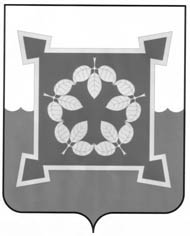 СОБРАНИЕ ДЕПУТАТОВ  ЧЕБАРКУЛЬСКОГО ГОРОДСКОГО ОКРУГА VI СОЗЫВАЧелябинской области                                               РЕШЕНИЕ                    		ПРОЕКТ от «____»___________ 2020 г.  №                                                                                                                         г. ЧебаркульОб утверждении Положения о бюджетном процессе в Чебаркульском городском округе 	В соответствии Бюджетным кодексом Российской Федерации, руководствуясь Уставом муниципального образования «Чебаркульский городской округ», Собрание депутатов Чебаркульского городского округа РЕШАЕТ:1. Утвердить Положение о бюджетном процессе в Чебаркульском городском округе (приложение). 2. Признать утратившими силу решения Собрания депутатов Чебаркульского городского округа:- от 06.09.2016г. № 184 «Об утверждении Положения о бюджетном процессе в Чебаркульском городском округе»;- от 06.12.2016г. № 233 «О внесении изменений в Положение о бюджетном процессе в Чебаркульском городском округе и о приостановлении действия отдельных положений Положения о бюджетном процессе в Чебаркульском городском округе»;- от 03.10.2017г. № 391 «О внесении изменений в Положение о бюджетном процессе в Чебаркульском городском округе»;- от 07.11.2017г. № 408 «О внесении изменений в Положение о бюджетном процессе в Чебаркульском городском округе и приостановлении отдельных его положений»;- от 05.06.2018г. № 530 «О внесении изменений в Положение о бюджетном процессе в Чебаркульском городском округе»;- от 09.10.2018г. № 592 «О внесении изменений в Положение о бюджетном процессе в Чебаркульском городском округе»;- от 04.12.2018г. № 627 «О внесении изменений в Положение о бюджетном процессе в Чебаркульском городском округе»;- от 02.04.2019г. № 690 «О внесении изменений в Положение о бюджетном процессе в Чебаркульском городском округе»;- от 03.12.2019г. № 833 «О внесении изменений в Положение о бюджетном процессе в Чебаркульском городском округе».3. Настоящее решение подлежит опубликованию (обнародованию) в установленном порядке.4. Настоящее решение вступает в силу с 1 января 2021 года.5. Контроль настоящего решения возложить на постоянную депутатскую комиссию по бюджетно-финансовой и экономической политике (Н.С. Баландин).Председатель Собрания депутатовЧебаркульского городского округа						     Н.С. БаландинИсполняющий обязанности главы Чебаркульского городского округа	                                                      С.А. ВиноградоваУтверждено решением  Собрания депутатов  Чебаркульского городского округа от  «     »                         г.  №ПОЛОЖЕНИЕО БЮДЖЕТНОМ ПРОЦЕССЕ                                                                                                                              В ЧЕБАРКУЛЬСКОМ ГОРОДСКОМ ОКРУГЕНастоящее Положение о бюджетном процессе в  Чебаркульском  городском округе (далее - Положение) служит целям финансового регулирования и функционирования бюджета Чебаркульского городского округа как составной части бюджетной системы Российской Федерации и определяет в соответствии с Бюджетным кодексом Российской Федерации бюджетный процесс в Чебаркульском  городском округе (далее - городской округ).I. ПРАВОВЫЕ ОСНОВЫ ОСУЩЕСТВЛЕНИЯБЮДЖЕТНЫХ ПРАВООТНОШЕНИЙ В ГОРОДСКОМ ОКРУГЕСтатья 1. Правоотношения, регулируемые настоящим Положением1. Настоящее Положение регулирует правоотношения, возникающие между участниками бюджетного процесса в городском округе  при формировании доходов и осуществлении расходов бюджета городского округа, осуществлении муниципальных заимствований, управлении муниципальным долгом, составлении и рассмотрении проекта бюджета городского округа, утверждении и исполнении бюджета городского округа, контроле за его исполнением, осуществлением   проверки, составлении,  рассмотрении  и утверждении бюджетной отчетности.2. Настоящее Положение устанавливает правовой статус участников бюджетного процесса и ответственность за нарушение бюджетного законодательства Российской Федерации.Статья 2. Нормативные  правовые акты, регулирующие бюджетные правоотношения в городском округе1. Нормативные правовые акты, регулирующие бюджетные правоотношения  городского округа, основываются на Конституции Российской Федерации, Бюджетном кодексе Российской Федерации и принятых в соответствии с ним  иных федеральных законах,  законах Челябинской области, Уставе муниципального образования «Чебаркульский городской округ»  (далее – Устав городского округа).2. Правовая база городского округа  в части регулирования бюджетных правоотношений состоит из настоящего Положения, принятых в соответствии с ним решений Собрания депутатов Чебаркульского городского округа (далее – Собрание депутатов) о бюджете городского округа на очередной финансовый год и плановый период, Устава городского округа и иных  правовых актах, регулирующих правоотношения, указанные в статье 1 настоящего Положения.3.  Собрание депутатов, глава Чебаркульского  городского округа (далее - глава городского округа) принимают  муниципальные правовые акты, регулирующие бюджетные правоотношения, указанные в статье 1 настоящего Положения, в пределах своей компетенции.Статья 3. Действие  муниципальных правовых актов органов местного самоуправления городского округа, регулирующих бюджетные правоотношения в городском округе, во времени1.   Муниципальные правовые акты, регулирующие бюджетные правоотношения в городском округе, не имеют обратной силы и применяются к отношениям, возникшим после введения их в действие, если иное не предусмотрено Бюджетным кодексом Российской Федерации или федеральными законами.2. Решение Собрания депутатов  о бюджете городского округа (далее - решение о бюджете) вступает в силу с 1 января и действует по 31 декабря финансового года, если иное не предусмотрено Бюджетным кодексом Российской Федерации или решением о бюджете.3. Решение о бюджете подлежит официальному опубликованию и обнародованию после его подписания в установленном порядке не позднее 10 дней.4.Официальным опубликованием решений Собрания депутатов считается публикация полного их текста в периодическом печатном издании на основании гражданско-правового договора, заключаемого на определенный срок.5. Официальным обнародованием решений Собрания депутатов считается размещение их на информационных стендах городского округа в порядке, установленном Решением Собрания депутатов.6. Понятия и термины, применяемые в настоящем Положении, используются в значениях, определенных Бюджетным кодексом Российской Федерации.Статья 4. Бюджетные полномочия органов местного самоуправления городского округа1. К бюджетным полномочиям городского округа относятся:1) установление порядка составления и рассмотрения проекта бюджета городского округа, утверждения и исполнения бюджета городского округа, осуществления контроля за его исполнением и утверждения отчета об исполнении бюджета городского округа;2) составление и рассмотрение проекта бюджета городского округа, утверждение и исполнение бюджета городского округа, осуществление контроля за его исполнением, составление и утверждение отчета об исполнении бюджета городского округа;3) установление и исполнение расходных обязательств городского  округа;4) принятие муниципальных правовых актов, регулирующих бюджетные правоотношения в городском округе, на исполнение органами местного самоуправления  переданных им межбюджетных трансфертов;5) осуществление муниципальных заимствований,  предоставление муниципальных гарантий, предоставление бюджетных кредитов, управление муниципальным долгом и управление муниципальными активами;6) установление, детализация и определение порядка применения бюджетной классификации Российской Федерации в части, относящейся к бюджету городского округа;7) иные бюджетные полномочия, отнесенные Бюджетным кодексом Российской Федерации к бюджетным полномочиям органов местного самоуправления.II. БЮДЖЕТНОЕ УСТРОЙСТВО ГОРОДСКОГО ОКРУГАСтатья 5. Правовая форма бюджета городского округаБюджет городского округа разрабатывается и утверждается в форме решения Собрания депутатов. Бюджет городского округа предназначен для исполнения расходных обязательств городского округа. Использование иных форм образования и расходования денежных средств для исполнения расходных обязательств городского округа не допускается.В бюджете городского округа  в соответствии с бюджетной классификацией Российской Федерации раздельно предусматриваются средства, направляемые на исполнение расходных обязательств городского округа, возникающих в связи с осуществлением органами местного самоуправления полномочий по вопросам местного значения, и расходных обязательств городского округа, исполняемых за счет субвенций из других бюджетов бюджетной системы Российской Федерации для осуществления отдельных государственных полномочий.Статья 6. Финансовый годФинансовый год соответствует календарному году и длится с 1 января по 31 декабря.Статья 7. Особенности применения бюджетной классификации Российской Федерации в городском округе1. Принципы назначения, структуру кодов бюджетной классификации Российской Федерации, присвоение кодов составным частям Бюджетной классификации Российской Федерации, которые в соответствии с Бюджетным кодексом Российской Федерации являются обязательными для применения при формировании и исполнении бюджета городского округа, устанавливает Министерство финансов Российской Федерации.2. Перечень и коды главных администраторов доходов бюджета городского округа, закрепленные за ними виды (подвиды) доходов бюджета городского округа, а также перечень главных администраторов источников финансирования дефицита утверждаются решением о бюджете городского  округа.3. Перечень главных распорядителей средств бюджета городского округа  устанавливается решением о бюджете городского округа  в составе ведомственной структуры расходов.4. Принципы назначения, структуру дополнительных кодов к составным частям бюджетной классификации Российской Федерации, которые не являются в соответствии с Бюджетным кодексом Российской Федерации едиными для бюджетной системы Российской Федерации при формировании и исполнении бюджета городского округа, утверждает Финансовое управление администрации. III. УЧАСТНИКИ БЮДЖЕТНОГО ПРОЦЕССА В ГОРОДСКОМ ОКРУГЕ, ИХ ПОЛНОМОЧИЯ И ОТВЕТСТВЕННОСТЬСтатья 8. Участники бюджетного процесса в городском округе 1. Участниками бюджетного процесса в городском округе  являются:1) Глава  городского округа – избранное Собранием депутатов из числа кандидатов, представленных конкурсной комиссией по результатам конкурса высшее должностное лицо городского округа; 2)  Собрание депутатов  – выборный представительный орган городского округа;3) администрация Чебаркульского городского округа (далее – администрация городского округа) – исполнительно-распорядительный орган городского округа, в том числе финансовый орган - Финансовое управление администрации. 4) органы муниципального финансового контроля городского округа;5) главные распорядители (распорядители) бюджетных средств;6) главные администраторы (администраторы) доходов бюджета городского округа;7) главные администраторы (администраторы) источников финансирования дефицита бюджета городского округа;8) получатели бюджетных средств.2. Особенности бюджетных полномочий участников бюджетного процесса в городском округе, являющихся органами местного самоуправления, отраслевыми органами администрации Чебаркульского городского округа устанавливаются Бюджетным кодексом Российской Федерации, принятым в соответствии с ним настоящим Положением, а также в установленных ими случаях муниципальными правовыми актами Чебаркульского городского округа.Статья 9. Бюджетные полномочия  Собрания депутатов 1. Собрание депутатов:1) рассматривает и утверждает бюджет городского округа  и отчет об его исполнении;2) осуществляет контроль в ходе рассмотрения отдельных вопросов исполнения бюджета городского округа на своих заседаниях, заседаниях комиссий, рабочих групп Собрания депутатов, в ходе проводимых Собранием депутатов слушаний и в связи с депутатскими запросами;3) формирует и определяет правовой статус органа внешнего муниципального финансового контроля;4) устанавливает публичные нормативные обязательства по социальному обеспечению населения, введение и финансирование которых осуществляется за счет средств бюджета городского округа;5) принимает муниципальные правовые акты, устанавливающие налоговые и неналоговые доходы бюджета городского округа;6) осуществляет другие полномочия в соответствии с Бюджетным кодексом Российской Федерации, Федеральным законом «Об общих принципах организации местного самоуправления в Российской Федерации», Федеральным законом «Об общих принципах организации и деятельности контрольно-счетных органов субъектов Российской Федерации и муниципальных образований», иными нормативными правовыми актами Российской Федерации, Уставом Чебаркульского городского округа.2. Собрание депутатов проводит публичные слушания по проектам решений о бюджете городского округа  на очередной финансовый год  и плановый период и об исполнении бюджета городского округа в порядке, установленном решением Собрания депутатов.3.Собрание депутатов не имеет права создавать свои резервные фонды и выполнять функции по исполнению бюджета городского округа.Статья 10. Бюджетные полномочия администрации городского округа1. Администрация городского округа обеспечивает составление проекта бюджета городского округа на очередной финансовый год и плановый период, обеспечивает исполнение бюджета городского округа и составление бюджетной отчетности, обеспечивает управление муниципальным долгом, осуществляет иные полномочия, определенные Бюджетным кодексом Российской Федерации, настоящим Положением и принимаемыми в соответствии с ними муниципальными правовыми актами, регулирующими бюджетные правоотношения в городском округе.2. Глава  городского округа возглавляет администрацию городского округа на принципах единоначалия и обладает следующими полномочиями:1) вносит на рассмотрение и утверждение в Собрание депутатов  проект бюджета городского округа на очередной финансовый год и плановый период;2) представляет годовой отчет об исполнении бюджета городского округа в Собрание депутатов;3) осуществляет иные полномочия, возложенные на него или отнесенные к его ведению нормативными правовыми актами Российской Федерации, Уставом  городского округа, настоящим Положением, а также принимаемыми в соответствии с ними муниципальными правовыми актами, регулирующими бюджетные правоотношения в городском округе; 3. Администрация городского округа обладает следующими полномочиями:1) устанавливает порядок составления и исполнения бюджета городского округа в соответствии с Бюджетным кодексом Российской Федерации, настоящим Положением и иными нормативными правовыми актами Российской Федерации, Челябинской области и городского округа;2) устанавливает порядок разработки прогноза социально-экономического развития городского округа на долгосрочный период;3) устанавливает порядок разработки и утверждения, период действия, а также требования к составу и содержанию бюджетного прогноза городского округа на долгосрочный период с соблюдением требований Бюджетного кодекса Российской Федерации;4) утверждает бюджетный прогноз (изменения бюджетного прогноза) городского округа на долгосрочный период;5) разрабатывает основные направления долговой политики городского округа на очередной финансовый год и плановый период; 6) устанавливает порядок ведения реестра расходных обязательств городского округа;7) устанавливает порядок формирования и ведения реестров источников доходов бюджета городского округа;8) устанавливает порядок использования бюджетных ассигнований резервного фонда администрации  городского округа;9)  устанавливает порядок использования (порядок принятия решений об использовании, о перераспределении) средств резервного фонда администрации городского округа, а также средств, иным образом зарезервированных в составе утвержденных бюджетных ассигнований, за исключением случаев, установленных Бюджетным кодексом Российской Федерации;10) устанавливает порядок принятия решений о разработке муниципальных  программ и их формирования и реализации;11) устанавливает порядок разработки, утверждения, реализации ведомственных целевых программ;12) утверждает муниципальные программы;13) принимает решение об осуществлении муниципальных внутренних и внешних заимствований; 14) предоставляет муниципальные гарантии в пределах общей суммы предоставляемых муниципальных гарантий, предусмотренной решением о бюджете, и заключает договоры о предоставлении муниципальных гарантий, об обеспечении исполнения принципалом его возможных будущих обязательств по возмещению городскому округу в порядке регресса сумм, уплаченных гарантом во исполнение (частичное исполнение) обязательств по муниципальной гарантии;15) принимает правовые акты, устанавливающие порядок оценки и надежности банковской гарантии, поручительства;16) устанавливает порядок определения при предоставлении муниципальной гарантии минимального объема (суммы) обеспечения исполнению обязательств принципала по удовлетворению регрессного требования гаранта к принципалу по муниципальной гарантии в зависимости от степени удовлетворенности финансового состояния принципала; 17) устанавливает срок для осуществления принципалом в случаях, предусмотренных пунктом 5 статьи 115.3 Бюджетного кодекса Российской Федерации, замены обеспечения (полной или частичной) либо предоставления дополнительного обеспечения в целях приведения состава и общего объема (суммы) обеспечения в соответствие с требованиями, установленными Бюджетным кодексом Российской Федерации, гражданским законодательством Российской Федерации и (или) правовым актам администрации городского округа; 18) устанавливает порядок осуществления муниципальными бюджетными учреждениями и муниципальными автономными учреждениями полномочий органа местного самоуправления по исполнению публичных обязательств перед физическими лицами, подлежащих  исполнению в денежной форме, и финансового обеспечения их осуществления.19) устанавливает порядок формирования  муниципальных заданий на оказание муниципальных услуг (выполнение работ) муниципальными учреждениями;20)  устанавливает порядок предоставления средств, предоставление которых в соответствии с решением о бюджете осуществляется при выполнении определенных условий;21) устанавливает порядок предоставления из бюджета городского округа муниципальным бюджетным учреждениям и муниципальным автономным учреждениям субсидий на финансовое обеспечение выполнение ими муниципального задания, в том числе в рамках исполнения муниципального социального заказа на оказание муниципальных услуг в социальной сфере;22) устанавливает порядок определения объема и условий предоставления из бюджета городского округа муниципальным бюджетным и муниципальным автономным учреждениям субсидий на иные цели (за исключением субсидий, предоставляемых в соответствии со статьей 78.4 Бюджетного кодекса);23) устанавливает порядок предоставления из бюджета городского округа субсидий, предусмотренных подпунктами 2 и 3 пункта 1 статьи 78.4 Бюджетного кодекса;24) определяет порядок принятия решений, предусматривающих случаи, в которых  договоры (соглашения) о предоставлении из бюджета городского округа субсидий, предусмотренных абзацем вторым пункта 1, пунктами 2 и 4 статьи 78.1 Бюджетного кодекса, заключаются на срок, превышающий срок действия утвержденных лимитов бюджетных обязательств, и принимает такое решение;25) устанавливает порядок принятия решений о предоставлении из бюджета городского округа бюджетных инвестиций юридическим лицам, не являющимся муниципальными учреждениями и муниципальными унитарными предприятиями;26) устанавливает порядок принятия решений о подготовке и реализации бюджетных инвестиций в объекты муниципальной собственности и осуществления бюджетных инвестиций в указанные объекты;27) устанавливает порядок определения объема и предоставления субсидий из бюджета городского округа некоммерческим организациям, не являющимися муниципальными учреждениями;28) устанавливает порядок принятия решений о предоставлении бюджетных ассигнований на осуществление за счет предусмотренных статьей 78.2 Бюджетного кодекса Российской Федерации субсидий из бюджета городского округа капитальных вложений в объекты капитального строительства муниципальной собственности области и (или) приобретение объектов недвижимого имущества в муниципальную собственность, а также предоставления указанных субсидий;29) вносит изменения в структуру расходов бюджета городского округа, в том числе осуществляет перемещение бюджетных ассигнований между главными распорядителями бюджетных средств, разделами, подразделами, целевыми статьями, группами (группами и подгруппами) видов расходов классификации расходов бюджетов в случаях, установленных бюджетным законодательством Российской Федерации и городского округа;30) определяет порядок принятия решений о заключении муниципальных контрактов от имени муниципального образования, предметами которых являются выполнение работ, оказание услуг, длительность производственного цикла выполнения, оказания которых превышает срок действия утвержденных лимитов бюджетных обязательств, и принимает такие решения;31) принимает решения о предоставлении бюджетных инвестиций юридическим лицам, не являющимся муниципальными учреждениями и муниципальными унитарными предприятиями, в объекты капитального строительства, находящиеся в собственности указанных юридических лиц, и (или) на приобретение ими объектов недвижимого имущества либо в целях предоставления взноса в уставные (складочные) капиталы дочерних обществ указанных юридических лиц на осуществление капитальных вложений в объекты капитального строительства, находящиеся в собственности таких дочерних обществ, и (или) на приобретение такими дочерними обществами объектов недвижимого имущества из бюджета городского округа;32) определяет порядок принятия решений, предусматривающих случаи, в которых договоры (соглашения), предусмотренные пунктом 9 статьи 78 Бюджетного кодекса Российской Федерации, заключаются на срок, превышающий срок действия утвержденных лимитов бюджетных обязательств, и принимает такие решения; 33) принимает решения о предоставлении юридическим лицам (за исключением государственных (муниципальных) учреждений), индивидуальным предпринимателям, физическим лицам грантов в форме субсидий, в том числе предоставляемых на конкурсной основе, а также определяет порядок предоставления указанных субсидий, если данный порядок не определен решением, предусмотренным настоящим пунктом;34) принимает решения о предоставлении некоммерческим организациям, не являющимся казенными учреждениями, грантов в форме субсидий, в том числе предоставляемых администрацией городского округа по результатам проводимых ею конкурсов бюджетным и автономным учреждениям, включая учреждения, в отношении которых администрация городского округа не осуществляет функции и полномочия учредителя,                                                                               а также определяет порядок предоставления указанных субсидий, если данный порядок не определен решением, предусмотренным настоящим пунктом;35)  определяет муниципальный орган, уполномоченный по обращению в суд с исковыми заявлениями о возмещении ущерба, причиненного городскому округу нарушением бюджетного законодательства Российской Федерации и иных нормативных правовых актов, регулирующих бюджетные правоотношения в случаях, установленных статьей 270.2 Бюджетного кодекса Российской Федерации;36) устанавливает порядок принятия решений о предоставлении получателям средств бюджета городского округа права заключать соглашения о предоставлении субсидий на осуществление капитальных вложений в объекты капитального строительства муниципальной собственности области и (или) приобретение объектов недвижимого имущества в муниципальную собственность на срок, превышающий срок действия утвержденных лимитов бюджетных обязательств на предоставление указанных субсидий, и принимает такие решения;37) устанавливает условия передачи на безвозмездной основе на основании соглашений органами местного самоуправления, являющимися муниципальными заказчиками, своих полномочий муниципального заказчика по заключению и исполнению от имени городского округа муниципальных контрактов от лица указанных органов при осуществлении бюджетных инвестиций в объекты муниципальной собственности бюджетным учреждениям и автономным учреждениям, в отношении которых указанные органы осуществляют функции и полномочия учредителей, или муниципальным унитарным предприятиям, в отношении которых указанные органы осуществляют права собственника имущества городского округа, и порядок заключения соглашений о передаче указанных полномочий;38) устанавливает требования к договорам, заключенным в связи с предоставлением бюджетных инвестиций юридическим лицам, не являющимся муниципальными учреждениями и муниципальными унитарными предприятиями, за счет средств городского округа;39) вносит на рассмотрение и утверждение Собрания депутатов проекты решений, предусматривающие установление, изменение или отмену местных налогов;40) утверждает прогноз социально-экономического развития городского округа;41) осуществляет перемещение бюджетных ассигнований между главными распорядителями бюджетных средств при передаче полномочий по финансированию отдельных муниципальных учреждений, мероприятий или иных видов расходов, либо изменении перечня главных распорядителей бюджетных средств, в том числе по межбюджетным трансфертам;42) вносит изменения в структуру расходов  бюджета городского округа в том числе, осуществляет перемещение бюджетных ассигнований между главными распорядителями бюджетных средств на суммы средств резервного фонда администрации Чебаркульского  городского округа, а также иных средств, зарезервированных в составе утвержденных бюджетных ассигнований;43) вносит изменения в структуру расходов бюджета городского округа в случае перераспределения средств бюджета городского округа, остающихся после достижения целей, на которые выделены ассигнования в соответствии с бюджетным законодательством;44)  устанавливает порядок принятия решений о предоставлении субсидий на подготовку обоснования инвестиций и проведение его технологического и ценового аудита из бюджета городского округа в соответствии с пунктом 3.1. статьи 78.2 Бюджетного кодекса Российской Федерации, а также порядок предоставления указанных субсидий, включая требования к соглашениям о предоставлении субсидий, сроком и условиям их предоставления;45) устанавливает порядок принятия решений об осуществлении бюджетных инвестиций на подготовку обоснования инвестиций и проведение его технологического и ценового аудита из бюджета городского округа в соответствии с пунктом 3.1. статьи 79 Бюджетного кодекса Российской Федерации, а также порядок осуществления указанных бюджетных инвестиций;46)  устанавливает порядок формирования перечня налоговых расходов городского округа в разрезе муниципальных программ и их структурных элементов, а также направлений деятельности, не относящихся к муниципальным программам; 47) устанавливает порядок осуществления оценки налоговых расходов городского округа с соблюдением общих требований, установленных Правительством Российской Федерации.48) устанавливает правила (основания, условия и порядок) реструктуризации денежных обязательств (задолженности по денежным обязательствам) перед городским округом; 49) устанавливает перечень документов, необходимых для предоставления муниципальной гарантии, а также для заключения договора о предоставлении муниципальной гарантии; 50) принимает правовые акты, устанавливающие порядок осуществления анализа финансового состояния принципала, проверки достаточности, надежности и ликвидности обеспечения, предоставляемого в соответствии с абзацем третьим пункта 1.1 статьи 115.2 Бюджетного Кодекса Российской Федерации, при предоставлении муниципальной гарантии, а также мониторинга финансового состояния принципала, контроля за достаточностью, надежностью и ликвидностью предоставленного обеспечения после предоставления муниципальной гарантии; 51) привлекает агента в соответствии с решением о бюджете городского округа для предоставления и исполнения муниципальных гарантий, в том числе анализа финансового состояния принципала, его поручителей (гарантов), ведения аналитического учета обязательств принципала, его поручителей (гарантов) и иных лиц, возникающих в связи с предоставлением и исполнением муниципальных гарантий, взыскания задолженности указанных лиц;52) принимает решение о передаче Финансовому управлению администрации полномочий администрации городского округа (отраслевых органов администрации  по начислению физическим лицам выплат по оплате труда и иных выплат, а также связанных с ними обязательных платежей в бюджеты бюджетной системы Российской Федерации и их перечислению, по ведению бюджетного учета, включая составление и представление бюджетной отчетности, консолидированной отчетности бюджетных и автономных учреждений, иной обязательной отчетности, формируемой на основании данных бюджетного учета, по обеспечению представления такой отчетности в соответствующие государственные (муниципальные) органы могут быть переданы в соответствии с общими требованиями, установленными Правительством Российской Федерации; 53) устанавливает с учетом общих требований, установленных Правительством Российской Федерации, порядок привлечения остатков средств на казначейских счетах для осуществления и отражения операций с денежными средствами, поступающими во временное распоряжение получателей средств бюджета городского округа, казначейских счетах для осуществления и отражения операций с денежными средствами муниципальными бюджетных и муниципальными автономных учреждений, открытых Финансовому управлению администрации, казначейских счетах для осуществления и отражения операций с денежными средствами юридических лиц, не являющихся участниками бюджетного процесса на местном уровне, муниципальными бюджетными и муниципальными автономными учреждениями, открытых Финансовому управлению администрации, а также порядок возврата привлеченных средств на казначейские счета, с которых они были ранее перечислены;54) осуществляет иные полномочия, отнесенные к ее ведению нормативными правовыми актами Российской Федерации, Уставом городского округа, настоящим Положением, а также принимаемыми в соответствии с ними муниципальными правовыми актами, регулирующими бюджетные правоотношения в городском округе.Статья 11. Бюджетные полномочия Финансового управления администрации1. Финансовое управление администрации обладает следующими бюджетными полномочиями:1) организует  составление и составляет проект бюджета городского округа, проекты решений Собрания депутатов о внесении изменений и дополнений в бюджет городского округа и представляет их главе городского округа;2) разрабатывает и представляет главе городского округа основные направления бюджетной политики и основные направления налоговой политики;3) осуществляет методологическое руководство в пределах своей компетенции в сфере составления проекта бюджета городского округа и его исполнения;4)  ведет реестр расходных обязательств городского округа;5) ведет реестр источников доходов городского округа бюджета;6) представляет в Министерство финансов Челябинской области реестр источников доходов бюджета городского округа;7) устанавливает порядок составления и ведения сводной бюджетной росписи бюджета городского округа, бюджетных росписей главных распорядителей бюджетных средств и кассового плана исполнения бюджета городского округа;8) составляет и ведет сводную бюджетную роспись и кассовый план бюджета городского округа;9) утверждает порядок и методику планирования бюджетных ассигнований;10) осуществляет методологическое руководство в пределах своей компетенции по вопросам бюджетного учета и отчетности в сфере исполнения бюджета городского округа;11) получает от главных распорядителей бюджетных средств материалы, необходимые для составления проекта бюджета городского округа, отчета об исполнении бюджета городского округа;12) проектирует предельные объемы бюджетных ассигнований по главным распорядителям бюджетных средств;13) осуществляет анализ финансового состояния принципала, проверку достаточности, надежности и ликвидности обеспечения, предоставляемого в соответствии с абзацем третьим пункта 1.1 статьи 115.2 Бюджетного Кодекса Российской Федерации, при предоставлении муниципальной гарантии, а также мониторинг финансового состояния принципала, контроль за достаточностью, надежностью и ликвидностью предоставленного обеспечения после предоставления муниципальной гарантии; 14) ведет учет выданных муниципальных гарантий, увеличения муниципального долга по ним, сокращения муниципального долга вследствие исполнения принципалами либо третьими лицами в полном объеме или в какой-либо части обязательств принципалов, обеспеченных гарантиями, прекращения по иным основаниям в полном объеме или в какой-либо части обязательств принципалов, обеспеченных гарантиями, осуществления гарантом платежей по выданным гарантиям, а также в иных случаях, установленных муниципальными гарантиями; 15) ведет муниципальную долговую книгу, предоставляет информацию о долговых обязательствах городского округа в Министерство финансов Челябинской области;16) организует казначейское исполнение бюджета городского округа;17) организует исполнение бюджета городского округа, устанавливает порядок составления бюджетной отчетности  в соответствии с бюджетным законодательством Российской Федерации, Челябинской области и настоящим Положением;18) составляет отчет об исполнении бюджета городского округа;19) представляет отчет об исполнении бюджета городского округа в Министерство финансов Челябинской области;20) представляет утвержденный главой городского округа отчет за первый квартал, полугодие, девять месяцев об исполнении бюджета городского округа в Собрание депутатов и   Контрольно-счетный комитет;21) открывает и ведет лицевые счета главных администраторов (администраторов) источников финансирования дефицита бюджета городского округа, главных распорядителей (распорядителей) бюджетных средств, а также получателей бюджетных средств, бюджетных и автономных учреждений;22) доводит до главных распорядителей бюджетных средств бюджетные ассигнования и лимиты бюджетных обязательств;23)  доводит до главных администраторов источников финансирования дефицита бюджета городского округа бюджетные ассигнования;24) обладает правом требования от главных распорядителей бюджетных средств, распорядителей бюджетных средств и получателей бюджетных средств представления отчетов об использовании средств бюджета городского округа  и иных сведений, связанных с получением, перечислением, зачислением и использованием средств бюджета городского округа;25) получает от кредитных организаций сведения об операциях с бюджетными средствами;26) приостанавливает операции по лицевым счетам главных распорядителей бюджетных средств, распорядителей бюджетных средств, получателей бюджетных средств, муниципальных бюджетных и автономных учреждений в случаях, предусмотренных бюджетным законодательством Российской Федерации;27) устанавливает порядки санкционирования и осуществляет санкционирование оплаты денежных обязательств получателей средств городского бюджета и администраторов источников финансирования дефицита бюджета городского округа, лицевые счета которых открыты в Финансовом управлении администрации, а также санкционирование расходов муниципальных бюджетных и муниципальных автономных учреждений, источником финансового обеспечения которых являются средства, полученные в соответствии с абзацем вторым пункта 1 статьи 78-1 и статьей 78.2 Бюджетного кодекса Российской Федерации, лицевые счета которых открыты в Финансовом управлении администрации;28) исполняет судебные акты по искам к городскому округу о возмещении вреда, причиненного гражданину или юридическому лицу в результате незаконных действий (бездействия) муниципальных органов или их должностных лиц, а также судебные акты по иным искам о взыскании денежных средств за счет средств казны городского округа (за исключением судебных актов о взыскании денежных средств в порядке субсидиарной ответственности главных распорядителей бюджетных средств), судебные акты о присуждении компенсации за нарушение права на исполнение судебного акта в разумный срок за счет средств бюджета городского округа в порядке, установленном Бюджетным кодексом Российской Федерации, ведет учет и осуществляет хранение исполнительных документов и иных документов, связанных с их исполнением;29) организует исполнение судебных актов, предусматривающих обращение взыскания на средства бюджета городского округа по денежным обязательствам муниципальных казенных учреждений в порядке установленном Бюджетным кодексом Российской Федерации, ведет учет и осуществляет хранение исполнительных документов и иных документов, связанных с их исполнением;30) организует исполнение судебных актов, предусматривающих обращение взыскания на средства муниципальных бюджетных и муниципальных автономных учреждений, ведет учет и осуществляет хранение исполнительных документов и иных документов, связанных с их исполнением;31) организует исполнение решения налогового органа о взыскании налога, сбора, пеней и штрафов, предусматривающего обращение взыскания на средства бюджета городского округа с муниципальных казенных учреждений в порядке, установленном Бюджетным кодексом Российской Федерации;32) организует исполнение решения налогового органа о взыскании налога, сбора, пеней и штрафов, предусматривающего обращение взыскания на средства муниципальных бюджетных учреждений и муниципальных автономных учреждений;33) устанавливает перечень и коды целевых статей расходов бюджета городского округа в пределах полномочий, определенных законодательством Российской Федерации;34) утверждает перечень кодов подвидов по видам доходов, администраторами которых являются органы местного самоуправления и (или) находящиеся в их ведении казенные учреждения;35) утверждает перечень кодов видов источников финансирования дефицита бюджета городского округа, главными администраторами которых являются органы местного самоуправления и (или) находящиеся в их ведении казенные учреждения;36) устанавливает порядок завершения операций по исполнению бюджета городского округа текущего финансового года;37) устанавливает в соответствии с общими требованиями, установленными Федеральным казначейством, порядок открытия и ведения лицевых счетов, открываемых в Финансовом управлении администрации;38) устанавливает порядок проведения кассовых операций со средствами муниципальных бюджетных учреждений;39) устанавливает порядок проведения кассовых операций со средствами муниципальных автономных учреждений;40) устанавливает порядок взыскания неиспользованных остатков субсидий, предоставленных муниципальным бюджетным и муниципальным автономным учреждениям  из бюджета городского округа;41) направляет запросы в органы Федерального казначейства о предоставлении информации из расчетных документов о поступивших от юридических лиц платежах, являющихся источниками формирования доходов бюджета городского округа;42) устанавливает порядок исполнения решений о применении бюджетных мер принуждения, решений об изменении (отмене) указанных решений, а также исполняет указанные решения; 43) устанавливает случаи и условия продления сроков исполнения бюджетной меры в соответствии с общими требованиями, определенными Правительством Российской Федерации, а также принимает решения о продлении сроков исполнения бюджетной меры принуждения;44) устанавливает порядок исполнения бюджета городского округа по расходам;45) привлекает остатки средств на казначейских счетах для осуществления и отражения операций с денежными средствами, поступающими во временное распоряжение получателей средств бюджета городского округа, казначейских счетах для осуществления и отражения операций с денежными средствами бюджетных и автономных учреждений, открытых Финансовому управлению администрации, казначейских счетах для осуществления и отражения операций с денежными средствами юридических лиц, не являющихся участниками бюджетного процесса, бюджетными и автономными учреждениями, открытых Финансовому управлению администрации.46) устанавливает порядок взыскания средств в объеме остатка не использованной на начало очередного финансового года субсидии, предусмотренной  статьей 78.2 Бюджетного кодекса Российской Федерации на осуществление капитальных вложений в объекты капитального строительства муниципальной собственности и (или) приобретение объектов недвижимого имущества в муниципальную собственность, при отсутствии решения получателя бюджетных средств, предоставившего субсидию, о наличии потребности направления этих средств на цели предоставления субсидии;47) устанавливает порядок направления (представления) главным распорядителем средств бюджета городского округа, представлявшим в суде интересы городского округа в соответствии с пунктом 3 статьи 158 Бюджетного Кодекса Российской Федерации, в Финансовое управление администрации информации о результатах рассмотрения дела в суде, а также информации о наличии оснований для обжалования судебного акта;48) устанавливает порядок представления главным распорядителем средств бюджета городского округа в Финансовое управление администрации информации о результатах обжалования судебного акта; 49) уведомляет соответствующего главного распорядителя средств бюджета городского округа об исполнении за счет казны городского округа судебного акта о возмещении вреда в целях реализации городским округом права регресса, установленного пунктом 3.1. статьи 1081 Гражданского кодекса Российской Федерации; 50) производит расчеты средств на выплаты по исполнительному документу в порядке, предусмотренном законодательством Российской Федерации или судебным актом, в случае, если исполнительный документ предусматривает индексацию присужденной суммы либо иные виды расчетов;51) утверждает типовые формы договоров (соглашений) о предоставлении субсидий из бюджета городского округа, предусмотренных абзацем первым пункта 9 статьи 78, пунктами 2 и 4 статьи 78.1 Бюджетного кодекса Российской Федерации, и дополнительных соглашений к указанным договорам (соглашениям), предусматривающих внесение в них изменений или их расторжение;52) устанавливает порядок проведения мониторинга качества финансового менеджмента в отношении главных распорядителей бюджетных средств, главных администраторов доходов бюджета городского округа, главных администраторов источников финансирования дефицита бюджета городского округа;53) осуществляет иные полномочия в соответствии с Бюджетным кодексом Российской Федерации, иными правовыми актами бюджетного законодательства Российской Федерации и законодательства Челябинской области, а также принимаемыми в соответствии с ними муниципальными правовыми актами, регулирующими бюджетные правоотношения в городском округе.Статья 12. Исключительные полномочия начальника Финансового управления администрации 1. Начальник Финансового управления администрации  имеет исключительное право:1) утверждать сводную бюджетную роспись бюджета городского округа;2) утверждать лимиты бюджетных обязательств для главных распорядителей бюджетных средств;Статья 13. Ответственность Финансового управления администрации, начальника Финансового управления администрации1. Финансовое управление администрации несет ответственность за осуществление бюджетных полномочий, определенных настоящим Положением. 2. Начальник Финансового управления  администрации несет персональную ответственность за осуществление полномочий, установленных  статьей 12 настоящего Положения.Статья 14. Кредитные организации, осуществляющие отдельные операции со средствами бюджета городского округа1. Кредитные организации могут привлекаться на основании агентского соглашения для осуществления операций по предоставлению и возврату бюджетных кредитов.2. Финансовое управление администрации вправе открывать счета в кредитных организациях, обслуживающих расчеты по сделкам, совершаемым с муниципальными ценными бумагами, осуществляющих расчеты (в случае отсутствия учреждений Центрального банка Российской Федерации на соответствующей территории или невозможности выполнения ими этих функций).Кредитные организации, привлекаемые для осуществления операций, предусмотренных частью 1 настоящей статьи, определяются на конкурсной основе.Статья 15. Бюджетные полномочия органов муниципального финансового контроля 1. Бюджетные полномочия органов муниципального финансового контроля, к которым относится  Контрольно-счетный комитет Чебаркульского городского округа (далее - Контрольно-счетный комитет городского округа), органы муниципального финансового контроля  являющиеся органами администрации городского округа, по осуществлению муниципального финансового контроля установлены Бюджетным кодексом Российской федерации.2. Контрольно-счетный комитет городского округа также осуществляет бюджетные полномочия по:1) аудиту эффективности, направленному на определение экономности и результативности использования средств бюджета городского округа;2) экспертизе проектов муниципальных правовых актов о бюджете, иных муниципальных правовых актов, регулирующих бюджетные правоотношения в городском  округе, в том числе обоснованности показателей (параметров и характеристик) бюджета;3) экспертизе муниципальных программ;4) анализу и мониторингу бюджетного процесса, в том числе подготовке предложений по устранению выявленных отклонений в бюджетном процессе и совершенствованию бюджетного законодательства городского округа;5) подготовке предложений по совершенствованию осуществления главным распорядителем бюджетных средств, главным администратором доходов бюджета городского округа, главным администратором источников финансирования дефицита бюджета городского округа (далее – главный администратор средств бюджета городского округа) внутреннего финансового аудита; 6) другим вопросам, установленным Федеральным законом «Об общих принципах организации и деятельности контрольно-счетных органов субъектов Российской Федерации и муниципальных образований».Статья 16. Бюджетные полномочия главного распорядителя (распорядителя) бюджетных средств1. Главный распорядитель бюджетных средств обладает следующими бюджетными полномочиями:1) обеспечивает результативность, адресность и целевой характер использования бюджетных средств в соответствии с утвержденными ему бюджетными ассигнованиями и лимитами бюджетных обязательств;2) осуществляет возложенные на него функции и полномочия учредителя в отношении подведомственных учреждений;3) формирует перечень подведомственных ему распорядителей и получателей бюджетных средств;4) ведет реестр расходных обязательств, подлежащих исполнению в пределах утвержденных ему лимитов бюджетных обязательств и бюджетных ассигнований;5) осуществляет планирование соответствующих расходов бюджета городского округа, составляет обоснования бюджетных ассигнований в соответствии с принятыми расходными обязательствами городского округа;6) формирует и утверждает муниципальные задания в порядке, установленном администрацией городского округа;7) определяет порядок утверждения бюджетных смет подведомственных получателей бюджетных средств, являющихся муниципальными казенными учреждениями;8) составляет, утверждает и ведет бюджетную роспись, распределяет бюджетные ассигнования, лимиты бюджетных обязательств по подведомственным распорядителям и получателям бюджетных средств, исполняет соответствующую часть бюджета городского округа  и обеспечивает эффективное и целевое использование выделенных бюджетных средств;9) вносит предложения по формированию и изменению сводной бюджетной росписи и лимитов бюджетных обязательств, имеет право на основании мотивированного представления казенного учреждения вносить изменения в утвержденную бюджетную смету подведомственного казенного учреждения в части распределения средств между статьями сектора государственного управления в соответствии с настоящим Положением;10) обеспечивает соблюдение получателями межбюджетных субсидий, субвенций и иных межбюджетных трансфертов, имеющих целевое назначение, а также иных субсидий и бюджетных инвестиций, определенных Бюджетным кодексом Российской Федерации, условий, целей и порядка, установленных при их предоставлении;11) осуществляет планирование бюджетных ассигнований в соответствии с методикой, утвержденной Финансовым управлением администрации;12)  формирует бюджетную отчетность главного распорядителя бюджетных средств и представляет в Финансовое управление администрации;13) отвечает от имени городского округа  по денежным обязательствам подведомственных ему получателей бюджетных средств;14) составляет заключения о потребности в очередном финансовом году в не использованных в текущем финансовом году межбюджетных трансфертах, предоставленных из вышестоящих бюджетов;15) осуществляет иные бюджетные полномочия, установленные Бюджетным кодексом Российской Федерации, настоящим Положением и принимаемыми в соответствии с ним муниципальными правовыми актами, регулирующими бюджетные правоотношения в городском  округе.2. Главный распорядитель средств бюджета городского округа выступает в суде от имени городского округа в качестве представителя ответчика по искам к городскому округу:1) о возмещении вреда, причиненного физическому или юридическому лицу в результате незаконных действий (бездействия) органов местного самоуправления, отраслевых отделов или должностных лиц этих соответствующих органов по ведомственной принадлежности, в том числе в результате издания актов органов местного самоуправления, не соответствующих закону или иному правовому акту;2) предъявляемым при недостаточности лимитов бюджетных обязательств, доведенных подведомственному ему получателю бюджетных средств, являющемуся муниципальным казенным учреждением, для исполнения его денежных обязательств;3) по иным искам к городскому округу, по которым в соответствии с федеральным законодательством интересы городского округа представляет орган, осуществляющий в соответствии с бюджетным законодательством Российской Федерации полномочия главного распорядителя средств бюджета городского округа.3. Главный распорядитель средств бюджета городского округа выступает в суде от имени городского округа в качестве представителя истца  по искам о взыскании денежных средств  в порядке регресса в соответствии с пунктом 3.1. статьи 1081 Гражданского кодекса Российской Федерации к лицам, чьи действия (бездействие) повлекли возмещение вреда за счет казны городского округа.Статья 17. Бюджетные полномочия главного администратора (администратора) доходов бюджета городского округа 1. Главный администратор доходов бюджета городского округа  обладает следующими бюджетными полномочиями:1) формирует перечень подведомственных ему администраторов доходов бюджета городского округа; 2) осуществляет среднесрочное, годовое, квартальное и ежемесячное прогнозирование поступлений в бюджет городского округа;3) представляет сведения, необходимые для составления проекта бюджета городского округа на очередной финансовый год и плановый период;4) представляет сведения для составления и ведения кассового плана городского округа;5) формирует и представляет бюджетную отчетность главного администратора доходов бюджета городского округа;6) исполняет в случае необходимости полномочия администратора доходов бюджета городского округа;7) ведет реестр источников доходов бюджета городского округа по закрепленным за ним источникам доходов на основании перечня источников доходов бюджетов бюджетной системы Российской Федерации;8) определяет порядок принятия решений о признании безнадежной к взысканию задолженности по платежам в бюджет городского округа в соответствии с общими требованиями, установленными Правительством Российской Федерации;9) утверждает методику прогнозирования поступлений доходов в бюджет городского округа в соответствии с общими требованиями, установленными Правительством Российской Федерации;10) осуществляет иные бюджетные полномочия, установленные Бюджетным кодексом Российской Федерации, настоящим Положением и принимаемыми в соответствии с ним муниципальными правовыми актами, регулирующими бюджетные правоотношения в городском округе.2. Администратор доходов бюджета городского округа обладает следующими бюджетными полномочиями:1) осуществляет начисление, учет и контроль за правильностью исчисления, полнотой и своевременностью осуществления платежей в бюджет городского округа, пеней и штрафов по ним;2) осуществляет взыскание задолженности по платежам в бюджет городского округа, пеней и штрафов;3) принимает решение о возврате излишне уплаченных (взысканных) платежей в бюджет городского округа, пеней и штрафов, а также процентов за несвоевременное осуществление такого возврата и процентов, начисленных на излишне взысканные суммы, и представляет в установленном законодательством РФ порядке поручение  для осуществления возврата;4) принимает решение о зачете (уточнении) платежей в бюджет городского округа  и представляет уведомление в орган Федерального казначейства;5) в случаях и порядке, установленных главным администратором доходов бюджета городского округа, формирует и представляет главному администратору доходов бюджета городского округа  сведения и бюджетную отчетность, необходимые для осуществления полномочий соответствующего главного администратора доходов бюджета городского округа.6) принимает решение о признании безнадежной к взысканию задолженности по платежам в бюджет городского округа;7) осуществляет иные бюджетные полномочия, установленные Бюджетным кодексом Российской Федерации, настоящим Положением и принимаемыми в соответствии с ним муниципальными правовыми актами, регулирующими бюджетные правоотношения в городском  округе.3. Бюджетные полномочия администраторов доходов бюджета городского округа осуществляются в порядке, установленном законодательством Российской Федерации, а также в соответствии с доведенными до них главными администраторами доходов бюджета городского округа, в ведении которых они находятся, правовыми актами, наделяющими их полномочиями администратора доходов бюджета городского округа.Статья 18. Бюджетные полномочия главного администратора (администратора) источников финансирования дефицита бюджета городского округа 1. Главный администратор источников финансирования дефицита бюджета городского округа  обладает следующими бюджетными полномочиями:1) формирует перечни подведомственных ему администраторов источников финансирования дефицита бюджета городского  округ; 2) осуществляет среднесрочное, годовое и квартальное планирование (прогнозирование) поступлений и выплат по источникам финансирования дефицита бюджета городского округа;3) обеспечивает адресность и целевой характер использования выделенных в его распоряжение ассигнований, предназначенных для погашения источников финансирования дефицита бюджета городского округа;4) распределяет бюджетные ассигнования по подведомственным администраторам источников финансирования дефицита бюджета городского округа и исполняет соответствующую часть бюджета городского округа;5) формирует бюджетную отчетность главного администратора источников финансирования дефицита бюджета городского округа;6) исполняет в случае необходимости полномочия администратора источников финансирования дефицита бюджета городского округа;7) осуществляет контроль за полнотой и своевременностью поступления в бюджет городского округа  источников финансирования дефицита бюджета городского округа;8) обеспечивает поступления в бюджет городского округа  и выплаты из бюджета городского округа  по источникам финансирования дефицита бюджета городского округа;9) формирует и представляет бюджетную отчетность;10) составляет обоснования бюджетных ассигнований;11) утверждает методику прогнозирования поступлений по источникам финансирования дефицита бюджета городского округа в соответствии с общими требованиями, установленными Правительством Российской Федерации;12) осуществляет иные бюджетные полномочия, установленные Бюджетным кодексом Российской Федерации, настоящим Положением и принимаемыми в соответствии с ним муниципальными правовыми актами, регулирующими бюджетные правоотношения в городском округе.2. Администратор источников финансирования дефицита бюджета городского округа  осуществляет отдельные бюджетные полномочия главного администратора источников финансирования дефицита бюджета городского округа, в ведении которого находится, в случаях и порядке, установленных в соответствии  с  бюджетными полномочиями главного администратора источников финансирования дефицита бюджета городского округа.Статья 19. Бюджетные полномочия отдельных участников бюджетного процесса по организации и осуществлению внутреннего финансового аудита 1. Внутренний финансовый аудит является деятельностью по формированию и предоставлению руководителю главного администратора средств бюджета городского округа, руководителю распорядителя бюджетных средств, руководителю получателя бюджетных средств, руководителю администратора доходов бюджета, руководителю администратора источников финансирования дефицита бюджета городского округа:1) информации о результатах оценки исполнения бюджетных полномочий распорядителя бюджетных средств, получателя бюджетных средств, администратора доходов бюджета городского округа, администратора источников финансирования дефицита бюджета городского округа (далее - администратор средств бюджета городского округа), главного администратора средств бюджета городского округа, в том числе заключения о достоверности бюджетной отчетности;2) предложений о повышении качества финансового менеджмента, в том числе о повышении результативности и экономности использования бюджетных средств;3) заключения о результатах исполнения решений, направленных на повышение качества финансового менеджмента.2. Администратор средств бюджета городского округа праве передать полномочия по осуществлению внутреннего финансового аудита главному администратору средств бюджета городского округа, в ведении которого он находится, или другому администратору средств бюджета городского округа, находящемуся в ведении данного главного администратора средств бюджета городского округа, в соответствии с федеральными стандартами внутреннего финансового аудита.Главные администраторы бюджета городского округа, администраторы бюджета городского округа, осуществляющие внутренний финансовый аудит, издают ведомственные (внутренние) акты, обеспечивающие осуществление внутреннего финансового аудита с соблюдением федеральных стандартов внутреннего финансового аудита.3. Мониторинг качества финансового менеджмента, включающий мониторинг качества исполнения бюджетных полномочий, а также качества управления активами, осуществления закупок товаров, работ и услуг для обеспечения государственных (муниципальных) нужд, проводится:1) Финансовым управлением администрации в установленном им порядке в отношении главных администраторов средств бюджета городского округа;2) главным администратором средств бюджета городского округа в установленном им порядке в отношении подведомственных ему администраторов средств бюджета городского округа.4. Порядок проведения мониторинга качества финансового менеджмента определяет в том числе:1) правила расчета и анализа значений показателей качества финансового менеджмента, формирования и представления информации, необходимой для проведения указанного мониторинга;2) правила формирования и представления отчета о результатах мониторинга качества финансового менеджмента.5. Главный администратор средств бюджета городского округа вправе внести на рассмотрение Финансового управления администрации предложение о передаче полномочий по проведению мониторинга качества финансового менеджмента в отношении подведомственных ему администраторов средств бюджета городского округа и по согласованию с Финансовым управлением администрации передать этому ему указанные полномочия.Статья 20. Бюджетные полномочия получателя бюджетных средств 1.Получатель бюджетных средств обладает следующими бюджетными полномочиями:1) составляет и исполняет бюджетную смету;2) принимает и (или) исполняет в пределах доведенных лимитов бюджетных обязательств и (или) бюджетных ассигнований бюджетные обязательства;3) обеспечивает результативность,	целевой характер использования предусмотренных ему бюджетных ассигнований;4) вносит соответствующему главному распорядителю (распорядителю) бюджетных средств предложения по изменению бюджетной росписи;5) ведет бюджетный учет (обеспечивает ведение бюджетного учета);6) формирует бюджетную отчетность (обеспечивает формирование бюджетной отчетности) и представляет бюджетную отчетность получателя бюджетных средств соответствующему главному распорядителю (распорядителю) бюджетных средств;7) осуществляет иные полномочия, установленные Бюджетным кодексом Российской Федерации, настоящим Положением и принятыми в соответствии с ними муниципальными правовыми актами, регулирующими бюджетные правоотношения в городском округе.Статья 21. Ответственность участников бюджетного процессаУчастники бюджетного процесса несут ответственность за нарушение бюджетного законодательства в соответствии с Бюджетным кодексом Российской Федерации, иным законодательством Российской Федерации.IV. СОСТАВЛЕНИЕ И РАССМОТРЕНИЕ ПРОЕКТА РЕШЕНИЯ СОБРАНИЯ ДЕПУТАТОВ  О БЮДЖЕТЕ ГОРОДСКОГО ОКРУГА НА ОЧЕРЕДНОЙ ФИНАНСОВЫЙ ГОД И ПЛАНОВЫЙ ПЕРИОДСтатья 22. Составление проекта решения Собрания депутатов о бюджете городского округа на очередной финансовый год и плановый период1. Проект бюджета городского округа составляется на основе прогноза социально-экономического развития городского округа в целях финансового обеспечения расходных обязательств городского округа.2. Проект бюджета городского округа составляется в порядке и сроки, установленные администрацией городского округа в соответствии с положениями Бюджетного кодекса Российской Федерации, Уставом городского округа и настоящим Положением.3. Проект бюджета городского округа составляется и утверждается сроком на три года (на очередной финансовый год и плановый период).4. Организация составления проекта бюджета городского округа на очередной финансовый год и плановый период осуществляется  Финансовым управлением администрации начинается не позднее чем за 6 месяцев до начала очередного финансового года.Финансовое управление администрации имеет право запрашивать и получать сведения, необходимые для составления проекта решения о бюджете городского округа на очередной финансовый год и плановый период от органов государственной власти и органов местного самоуправления.5. Глава городского округа рассматривает и утверждает прогноз социально-экономического развития городского округа. Рассматривает проект решения Собрания депутатов о бюджете городского округа на  очередной финансовый год и плановый период. Принимает решение о внесении проекта бюджета городского округа на очередной финансовый год  плановый период  в Собрание депутатов. Статья 23. Планирование бюджетных ассигнованийПланирование бюджетных ассигнований осуществляется в порядке и в соответствии с методикой, устанавливаемой Финансовым управлением администрации, в соответствии с положениями Бюджетного кодекса Российской Федерации и настоящим Положением. Статья 24. Муниципальные  программы1. Муниципальные программы  утверждаются администрацией городского округа.Сроки реализации муниципальных программ определяются администрацией городского округа в устанавливаемом ею порядке.Порядок принятия решений о разработке муниципальных программ и формирования и реализации указанных программ устанавливается муниципальным правовым актом администрации городского округа.2. Объем бюджетных ассигнований на финансовое обеспечение реализации муниципальных программ утверждается решением Собрания депутатов о бюджете городского округа на очередной финансовый год и плановый период по соответствующей каждой программе целевой статье расходов бюджета городского округа в соответствии с утвердившим программу муниципальным правовым актом администрации городского округа.Муниципальные программы, предлагаемые к реализации начиная с очередного финансового года, а также изменения в ранее утвержденные муниципальные программы подлежат утверждению в сроки, установленные администрацией городского округа. Собрание депутатов вправе осуществлять рассмотрение проектов муниципальных программ и предложений о внесении изменений в муниципальные программы в порядке, установленном решением Собрания депутатов.Муниципальные программы подлежат приведению в соответствие с решением Собрания депутатов о бюджете городского округа на очередной финансовый год и плановый период не позднее трех месяцев со дня вступления его в силу.3. По каждой муниципальной программе ежегодно проводится оценка эффективности ее реализации. Порядок проведения указанной оценки и ее критерии устанавливаются администрацией городского округа.По результатам указанной оценки администрацией городского округа может быть принято решение о необходимости прекращения или об изменении начиная с очередного финансового года ранее утвержденной муниципальной программы, в том числе необходимости изменения объема бюджетных ассигнований на финансовое обеспечение реализации муниципальной программы.Статья 25. Ведомственные целевые программыВ бюджете городского округа могут предусматриваться бюджетные ассигнования на реализацию ведомственных целевых программ, разработка, утверждение и реализация  которых осуществляются в порядке, установленном администрацией городского округа.Статья 26. Содержание проекта решения о бюджете на очередной финансовый год и плановый период1. В проекте решения о бюджете на очередной финансовый год и плановый период должны содержаться:1)  основные характеристики бюджета городского округа, к которым относятся общий объем доходов бюджета городского округа, общий объем расходов бюджета городского округа, дефицит (профицит) бюджета городского округа;2)  распределения доходов между бюджетами бюджетной системы Российской Федерации в случае, если они не установлены законодательством Российской Федерации.3) перечень главных администраторов доходов бюджета городского округа;4) перечень главных администраторов источников финансирования дефицита бюджета городского округа;5) распределение бюджетных ассигнований по целевым статьям (муниципальным программам и непрограммным направлениям деятельности), группам видов расходов, разделам и подразделам классификации расходов бюджетов на очередной финансовый год и плановый период;6) распределение бюджетных ассигнований по разделам и подразделам классификации расходов бюджетов на очередной финансовый год и плановый период;7) ведомственная структура расходов бюджета городского округа на очередной финансовый год и плановый период;8) общий объем бюджетных ассигнований, направляемых на исполнение публичных нормативных обязательств;9) общий объем межбюджетных трансфертов, получаемых из других бюджетов бюджетной системы Российской Федерации в очередном финансовом году и плановом периоде;10) общий объем условно утверждаемых (утвержденных) расходов в случае утверждения бюджета на очередной финансовый год и плановый период  на первый год планового периода в объеме не менее 2,5 процента общего объема расходов бюджета городского округа (без учета расходов бюджета городского округа, предусмотренных за счет межбюджетных трансфертов из других бюджетов бюджетной системы Российской Федерации, имеющих целевое назначение), на второй год планового периода в объеме не менее 5 процентов общего объема расходов бюджета (без учета расходов бюджета, предусмотренных за счет межбюджетных трансфертов из других бюджетов бюджетной системы Российской Федерации, имеющих целевое назначение);11) объем расходов на обслуживание муниципального долга; 12) источники финансирования дефицита бюджета городского округа на очередной финансовый год и плановый период; 13) верхний предел муниципального внутреннего долга и (или) верхний предел муниципального внешнего долга по состоянию на 1 января года, следующего за очередным финансовым годом и каждым годом планового периода, с указанием в том числе верхнего предела долга по муниципальным гарантиям; 14) иные показатели бюджета городского округа, установленные Бюджетным кодексом Российской Федерации и постановлениями администрации городского округа, регулирующие бюджетные правоотношения.2. При утверждении бюджета городского округа на очередной финансовый год и плановый период проект решения Собрания депутатов о бюджете городского округа утверждается путем изменения в соответствии с настоящим положением параметров планового периода утвержденного бюджета городского округа и добавления к ним параметров второго года планового периода проекта бюджета городского округа.Статья 27. Внесение в Собрание депутатов проекта решения о бюджете на очередной финансовый год и плановый период1. Глава администрации городского округа  вносит на рассмотрение Собрания депутатов проект решения о бюджете на очередной финансовый год и плановый период не позднее 15 ноября текущего года.2. Одновременно с проектом решения о бюджете на очередной финансовый год и плановый период в Собрание депутатов  представляются:1) основные направления бюджетной политики и основные направления налоговой политики;2) предварительные итоги социально-экономического развития городского округа за истекший период текущего финансового года и ожидаемые итоги социально-экономического развития городского округа за текущий финансовый год;3) прогноз социально-экономического развития городского округа;4) оценка ожидаемого исполнения бюджета городского округа за текущий финансовый год;5) прогнозный план (программа) приватизации имущества, находящегося в муниципальной собственности, на очередной финансовый год и плановый период;6) пояснительная записка к проекту бюджета  городского округа, включающая в себя пояснения к расчетам по статьям классификации доходов, а также пояснения к бюджетным  ассигнованиям, предусмотренным на финансирование муниципальных программ и непрограммных направлений деятельности;7) верхний предел муниципального внутреннего долга и (или) верхний предел муниципального внешнего долга по состоянию на 1 января года, следующего за очередным финансовым годом и каждым годом планового периода; 8) реестр расходных обязательств городского округа;9) паспорта муниципальных программ (проекты изменений в указанные паспорта);10) предложенные Собранием депутатов, Контрольно-счетным комитетом городского округа проекты бюджетных смет указанных органов, представляемые в случае возникновения разногласий с Финансовым управлением администрации в отношении указанных бюджетных смет;11) бюджетный прогноз (проект бюджетного прогноза, проект изменений бюджетного прогноза) городского округа на долгосрочный период;12) реестр источников доходов бюджета городского округа.3. Собрание депутатов рассматривает проект решения о бюджете на очередной финансовый год и плановый период в соответствии с Регламентом Собрания депутатов.Статья 28. Принятие к рассмотрению Собранием депутатов проекта решения о бюджете городского округа на очередной финансовый год и плановый период1. В течение одних суток с момента внесения в Собрание депутатов проекта решения о бюджете городского округа на очередной финансовый год и плановый период председатель Собрания депутатов направляет его в постоянную комиссию Собрания депутатов по бюджетно-финансовой и экономической политике, ответственную за рассмотрение бюджета городского округа (далее – бюджетная комиссия), для подготовки заключения о соответствии представленных документов и материалов требованиям пункта 1 статьи 26, пункта 2 статьи 27 настоящего Положения.2. Председатель Собрания депутатов на основании заключения бюджетной комиссии выносит решение о принятии проекта решения о бюджете городского округа на очередной финансовый год и плановый период к рассмотрению Собранием депутатов либо о возвращении его администрации городского округа на доработку.3. Доработанный проект решения о бюджете города на очередной финансовый год  и плановый период со всеми необходимыми документами и материалами должен быть представлен в Собрание депутатов повторно.Статья 29. Порядок рассмотрения проекта решения о бюджете городского округа на очередной финансовый год и плановый периодСобрание депутатов рассматривает проект решения бюджете городского округа на очередной финансовый год и плановый период в трех чтениях в течение 35 календарных дней со дня его внесения администрацией городского округа.Статья 30. Рассмотрение в первом чтении проекта решения бюджете городского округа на очередной финансовый год и плановый период1. Председатель Собрания депутатов направляет проект решения о бюджете городского округа на очередной финансовый год и плановый период, внесенный с соблюдением требований настоящего положения, в комиссии Собрания депутатов, в Контрольно-счетный комитет на заключение, а также обеспечивает подготовку заключений по проекту решения в соответствии с Регламентом Собрания депутатов.Председатель Собрания депутатов утверждает комиссии Собрания депутатов, ответственные за рассмотрение бюджетных ассигнований предусмотренных на финансирование отдельных муниципальных программ и непрограммных направлений деятельности. При этом ответственными за рассмотрение основных характеристик  бюджета городского округа, а также бюджетных ассигнований по каждой муниципальной программе и непрограммным направлениям деятельности не менее двух комиссий, одной из которых является бюджетная комиссия.2. Проект решения о бюджете городского округа на очередной финансовый год и плановый период рассматривается в течение 5 календарных дней комиссиями Собрания депутатов.Комиссии готовят и направляют в бюджетную комиссию решения по проекту решения о бюджете городского округа на очередной финансовый год и плановый период, подготовленные в соответствии с Регламентом Собрания депутатов.При рассмотрении проекта решения о бюджете городского округа на очередной финансовый год и плановый период комиссии вправе заслушать доклады представителей соответствующих главных распорядителей бюджетных средств, а также председателя (заместителя председателя, аудитора) Контрольно-счетного комитета.Решения комиссий обобщаются бюджетной комиссией, которая принимает решение по проекту решения о бюджете городского округа на очередной финансовый год и плановый период в соответствии с Регламентом Собрания депутатов, а также готовит проект постановления Собрания депутатов  о принятии в первом чтении проекта решения о бюджете городского округа на очередной финансовый год и плановый период.3. При рассмотрении в первом чтении проекта решения о бюджете городского округа на очередной финансовый год и плановый период обсуждаются его концепция и прогноз социально-экономического развития городского округа на очередной финансовый год и плановый период, основные направления бюджетной политики и основные направления налоговой политики на очередной финансовый год и плановый период, а также основные характеристики бюджета городского округа, к которым относятся:1) общий объем доходов, расходов и дефицит (профицит) бюджета городского округа на очередной финансовый год и плановый период;2) источники финансирования дефицита бюджета городского округа;3) общий объем межбюджетных трансфертов, получаемых из других бюджетов бюджетной системы Российской Федерации в очередном финансовом году и плановом периоде;4) общий объем условно утверждаемых (утвержденных) расходов на первый год планового периода в объеме не менее 2,5 процента общего объема расходов бюджета городского округа (без учета расходов бюджета городского округа, предусмотренных за счет межбюджетных трансфертов из других бюджетов бюджетной системы Российской Федерации, имеющих целевое назначение), на второй год планового периода в объеме не менее 5 процентов общего объема расходов бюджета городского округа (без учета расходов бюджета городского округа, предусмотренных за счет межбюджетных трансфертов из других бюджетов бюджетной системы Российской Федерации, имеющих целевое назначение);5) верхний предел муниципального внутреннего долга и (или) верхний предел муниципального внешнего долга по состоянию на 1 января года, следующего за очередным финансовым годом и каждым годом планового периода.4. При рассмотрении в первом чтении проекта решения о бюджете городского округа на очередной финансовый год и плановый период Собрание депутатов заслушивает доклад начальника Финансового управления администрации городского округа, заключение Контрольно-счетного комитета городского округа, содоклад председателя бюджетной комиссии и принимает решение о принятии или отклонении указанного проекта в первом чтении.5. В случае принятия Собранием депутатов указанного проекта в первом чтении утверждаются основные характеристики бюджета городского округа. Собрание депутатов не имеет права увеличивать доходы и дефицит бюджета городского округа, если на эти изменения отсутствует положительное заключение администрации городского округа.Статья 31. Отклонение в первом чтении проекта решения о бюджете городского округа на очередной финансовый год и плановый период1. В случае отклонения в первом чтении проекта решения о бюджете городского округа на очередной финансовый год и плановый период Собрание депутатов имеет право:1) передать указанный проект в согласительную комиссию по уточнению основных характеристик бюджета городского округа (далее - согласительная комиссия), состоящую из представителей Собрания депутатов и представителей органов администрации городского округа для разработки согласованного варианта основных характеристик бюджета городского округа на очередной финансовый год и плановый период в соответствии с предложениями и рекомендациями, изложенными в заключениях бюджетной комиссией и Контрольно-счетным комитетом;2) вернуть указанный проект в администрацию городского округа на доработку, с указанием конкретных замечаний по каждому абзацу пункта 1 статьи 26 и пункта 2 статьи 27 настоящего Положения.Статья 32. Порядок работы согласительной комиссии в случае отклонения в первом чтении проекта решения о бюджете городского округа на очередной финансовый год и плановый период1. В случае отклонения в первом чтении проекта решения о бюджете городского округа на очередной финансовый год и плановый период и передачи его в согласительную комиссию в течение 5 календарных дней указанная комиссия разрабатывает вариант основных характеристик бюджета городского округа.2. Решение согласительной комиссии принимается раздельным голосованием членов согласительной комиссии от Собрания депутатов и органов администрации городского округа (далее - стороны). Решение считается принятым стороной, если за него проголосовало большинство присутствующих на заседании согласительной комиссии представителей данной стороны. Результаты голосования каждой стороны принимаются за один голос. Решение считается согласованным, если его поддержали обе стороны.3. По окончании работы согласительной комиссии администрация городского округа в течение 5 календарных дней вносит на рассмотрение Собрания депутатов согласованные основные характеристики бюджета городского округа на очередной финансовый год и плановый период.Позиции, по которым стороны не выработали согласованного решения, вносятся на рассмотрение Собрания депутатов.Если Собрание депутатов не принимает решение по основным характеристикам бюджета городского округа по итогам работы согласительной комиссии, проект  решения о бюджете городского округа на очередной финансовый год и плановый период считается повторно отклоненным в первом чтении.При утверждении основных характеристик бюджета городского округа на очередной финансовый год и плановый период в первом чтении Собрание депутатов по итогам работы согласительной комиссии не имеет права увеличивать доходы и дефицит бюджета городского округа, если на эти изменения отсутствует положительное заключение согласительной комиссии.Статья 33. Возвращение проекта решения о бюджете городского округа на очередной финансовый год и плановый период в администрацию городского округа в случае его отклонения в первом чтенииВ случае отклонения Собранием депутатов в первом чтении проекта решения о бюджете городского округа на очередной финансовый год и плановый период и возвращения его на доработку в администрацию городского округа Финансовое управление в течение 10 календарных дней дорабатывает указанный проект с учетом предложений и рекомендаций, изложенных в заключениях бюджетной комиссии и Контрольно-счетного комитета. Доработанный проект вносится администрацией городского округа на повторное рассмотрение Собрания депутатов в первом чтении. При повторном внесении указанного проекта Собрание депутатов рассматривает его в первом чтении в течение 5 календарных дней со дня повторного внесения.Статья 34. Рассмотрение во втором чтении проекта решения о бюджете городского округа на очередной финансовый год и плановый периодПри рассмотрении Собранием депутатов проекта решения о бюджете городского округа на очередной финансовый год и плановый период во втором чтении утверждаются общий объем бюджетных ассигнований, направляемый на исполнение публичных нормативных обязательств городского округа, распределение межбюджетных трансфертов, текстовые статьи проекта решения о бюджете городского округа, а также приложения к нему, устанавливающие:1) перечень главных администраторов доходов бюджета городского округа;2) перечень главных администраторов источников финансирования дефицита бюджета городского округа;3) распределение бюджетных ассигнований по целевым статьям (муниципальным программам и непрограммным направлениям деятельности), группам видов расходов, разделам и подразделам классификации расходов бюджетов  на очередной финансовый год и плановый период;4) распределение бюджетных ассигнований по разделам и подразделам классификации расходов бюджетов на очередной финансовый год и плановый период; 5) ведомственная структура расходов бюджета городского округа на очередной финансовый год и плановый период;6) распределение межбюджетных трансфертов на очередной финансовый год и на плановый период;7) программа муниципальных внутренних и внешних заимствований на очередной финансовый год и плановый период;8) программа муниципальных гарантий в валюте Российской Федерации на очередной финансовый год и плановый период;9) программ муниципальных гарантий в иностранной валюте на очередной финансовый год и плановый период.Статья 35. Рассмотрение в третьем чтении проекта решения о бюджете городского округа на очередной финансовый год и плановый период1. При рассмотрении в третьем чтении проект решения о бюджете городского округа на очередной финансовый год и плановый период голосуется в целом. Внесение в него поправок не допускается.2. Принятый Собранием депутатов решение о бюджете городского округа на очередной финансовый год и плановый период в течение пяти календарных дней направляется главе городского округа для подписания и опубликования.Решение о бюджете на очередной финансовый год и плановый период подлежит официальному опубликованию не позднее 10 календарных дней после его подписания главой городского округа.3. В случае отклонения главой городского округа решения о бюджете городского округа  на очередной финансовый год и плановый период указанное решение передается для преодоления возникших разногласий в согласительную комиссию.Согласительная комиссия в течение 5 календарных дней выносит на повторное рассмотрение Собрания депутатов согласованное решение о бюджете городского округа на очередной финансовый год и плановый период.Собрание депутатов повторно рассматривает решение о бюджете городского округа на очередной финансовый год и плановый период.Статья 36. Временное управление бюджетом городского округа1. В случае, если решение о бюджете на очередной финансовый год и плановый период не вступило в силу с начала текущего финансового года,  Финансовое управление администрации по поручению главы городского округа правомочно ежемесячно доводить до главных распорядителей бюджетных средств бюджетные ассигнования и лимиты бюджетных обязательств в размере, не превышающем одной двенадцатой части бюджетных ассигнований и лимитов бюджетных обязательств в отчетном финансовом году. Иные показатели, определяемые решением о бюджете, применяются в размерах (нормативах) и порядке, которые были установлены решением о бюджете на отчетный финансовый год.2. Если решение о бюджете на очередной финансовый год и плановый период не вступило в силу через три месяца после начала финансового года, то  Финансовое управление администрации по поручению главы городского округа организует исполнение бюджета городского округа при соблюдении условий, определенных частью 1 настоящей статьи.При этом запрещается:- доводить лимиты бюджетных обязательств и бюджетные ассигнования на бюджетные инвестиции и субсидии юридическим и физическим лицам, установленные Бюджетным кодексом Российской Федерации;- предоставлять бюджетные кредиты;- осуществлять заимствования в размере более одной восьмой объема заимствований предыдущего финансового года в расчете на квартал;- формировать резервные фонды.3. Указанные в частях 1 и 2 настоящей статьи ограничения не распространяются на расходы, связанные с выполнением публичных нормативных обязательств городского округа, обслуживанием и погашением муниципального долга.4. Если решение о бюджете вступает в силу после начала текущего финансового года и исполнение бюджета городского округа до дня вступления в силу указанного решения осуществляется в соответствии с настоящей статьей, то в течение двух недель со дня вступления в силу указанного решения главы городского округа представляет на рассмотрение и утверждение Собранием депутатов  проект решения о внесении изменений в решение о бюджете городского округа, уточняющий показатели бюджета городского округа с учетом результатов исполнения бюджета городского округа за период временного управления бюджетом городского округа.Указанный проект решения Собрания депутатов  рассматривается и утверждается решением Собрания депутатов  в срок, не превышающий 15 календарных дней со дня его представления в Собрание депутатов.Статья 37. Внесение изменений и дополнений в решение о бюджете городского округа1. Проекты решений о внесении изменений в решение о бюджете рассматриваются Собранием депутатов  по представлению главы городского округа либо при наличии его заключения, которое представляется в Собрание депутатов не позднее чем за 14 календарных дней до рассмотрения проекта  Собранием депутатов. 2. Проекты решений о внесении изменений в решение о бюджете городского округа вносятся на рассмотрение Собрания депутатов в порядке, установленном Регламентом Собрания депутатов.3. Глава  городского округа вносит на рассмотрение Собрания депутатов  проект решения Собрания депутатов  о внесении изменений в решение о бюджете вместе со следующими документами и материалами:- сведения об исполнении бюджета городского округа за истекший период текущего финансового года;- пояснительная записка с обоснованием предлагаемых изменений в решение о бюджете на текущий финансовый год и плановый период.4. В случае внесения на рассмотрение Собрания депутатов проекта решения о внесении изменений в решение о бюджете городского округа в связи с поступлением в бюджет городского округа  дополнительных доходов дополнительно к документам и материалам, указанным в п. 2 настоящей статьи, представляются ожидаемые итоги социально-экономического развития городского округа за текущий финансовый год и оценка ожидаемого исполнения бюджета  городского округа за текущий финансовый год.5. Проект решения о внесении изменений в бюджет городского округа должен рассматриваться на заседаниях профильной комиссии.V. ИСПОЛНЕНИЕ БЮДЖЕТА ГОРОДСКОГО ОКРУГАСтатья 38. Основы исполнения бюджета городского округа1. Исполнение бюджета городского округа  обеспечивается администрацией  городского округа.2. Организация исполнения бюджета городского округа возлагается на Финансовое управление администрации. 3. Исполнение бюджета городского округа организуется на основе сводной бюджетной росписи и кассового плана.4. Бюджет городского округа исполняется на основе единства кассы и подведомственности расходов.Статья 39. Сводная бюджетная роспись1. Порядок составления и ведения сводной бюджетной росписи устанавливается Финансовым управлением администрации.Утверждение сводной бюджетной росписи и внесение изменений в нее осуществляется начальником Финансового управления администрации.2. Утвержденные показатели сводной бюджетной росписи должны соответствовать решению о бюджете.В случае принятия решения о внесении изменений в решение о бюджете начальник Финансового управления администрации утверждает соответствующие изменения в сводную бюджетную роспись.3. В сводную бюджетную роспись бюджета городского округа могут быть внесены изменения в соответствии с приказами начальника Финансового управления администрации или на основании распоряжений администрации городского округа без внесения изменений в решение о бюджете:1) в случае перераспределения бюджетных ассигнований, предусмотренных для исполнения публичных нормативных обязательств, - в пределах общего объема указанных ассигнований, утвержденных решением о бюджете на их исполнение в текущем финансовом году, а также с его превышением не более чем на 5 процентов за счет перераспределения средств, зарезервированных в составе утвержденных бюджетных ассигнований;2) в случае изменения функций и полномочий главных распорядителей (распорядителей), получателей бюджетных средств, а также в связи с передачей государственного (муниципального) имущества, изменением подведомственности распорядителей (получателей) бюджетных средств, централизацией закупок товаров, работ, услуг для обеспечения государственных нужд в соответствии с частью 3 статьи 26 Федерального закона «О контрактной системе в сфере закупок товаров, работ, услуг для обеспечения государственных и муниципальных нужд» и при осуществлении исполнительно-распорядительными органами муниципальных образований бюджетных полномочий, предусмотренных пунктом 5 статьи 154 Бюджетного кодекса Российской Федерации; 3) в случае исполнения судебных актов, предусматривающих обращение взыскания на средства  бюджета городского округа и (или) предусматривающих перечисление этих средств в счет оплаты судебных издержек, увеличения подлежащих уплате казенным учреждением сумм налогов, сборов, пеней, штрафов, а также социальных выплат (за исключением выплат, отнесенных к публичным нормативным обязательствам), установленных законодательством Российской Федерации; 4) в случае использования (перераспределения) средств резервных фондов, а также средств, иным образом зарезервированных в составе утвержденных бюджетных ассигнований, с указанием в решении о бюджете объема и направлений их использования;5) в случае перераспределения бюджетных ассигнований, предоставляемых на конкурсной основе;6) в случае перераспределения бюджетных ассигнований между текущим финансовым годом и плановым периодом - в пределах предусмотренного решением о бюджете общего объема бюджетных ассигнований главному распорядителю бюджетных средств на оказание муниципальных услуг на соответствующий финансовый год;7) в случае получения уведомления о предоставлении субсидий, субвенций, иных межбюджетных трансфертов, имеющих целевое назначение, и получения имеющих целевое назначение безвозмездных поступлений от физических и юридических лиц сверх объемов, утвержденных решением о бюджете, а также в случае сокращения (возврата при отсутствии потребности) указанных средств;8) в случае изменения типа (подведомственности) муниципальных учреждений и организационно-правовой формы муниципальных унитарных предприятий; 9) в случае увеличения бюджетных ассигнований текущего финансового года на оплату заключенных муниципальных контрактов на поставку товаров, выполнение работ, оказание услуг, подлежавших в соответствии с условиями этих муниципальных контрактов оплате в отчетном финансовом году, в объеме, не превышающем остатка не использованных на начало текущего финансового года бюджетных ассигнований на исполнение указанных муниципальных контрактов в соответствии с требованиями, установленными Бюджетным кодексом Российской Федерации;10) в случае увеличения бюджетных ассигнований текущего финансового года на предоставление субсидий юридическим лицам, предоставление которых в отчетном финансовом году осуществлялось в пределах средств, необходимых для оплаты денежных обязательств получателей субсидий, источником финансового обеспечения которых являлись такие субсидии, в объеме, не превышающем остатка не использованных на начало текущего финансового года бюджетных ассигнований на предоставление субсидий в соответствии с требованиями, установленными Бюджетным кодексом Российской Федерации;11) в случае перераспределения бюджетных ассигнований на осуществление бюджетных инвестиций и предоставление субсидий на осуществление капитальных вложений в объекты муниципальной собственности (за исключением бюджетных ассигнований муниципального дорожного фонда Чебаркульского городского округа) при изменении способа финансового обеспечения реализации капитальных вложений в указанный объект муниципальной собственности после внесения изменений в решения, указанные в пункте 2 статьи 78-2 и пункте 2 статьи 79 Бюджетного кодекса Российской Федерации, муниципальные контракты или соглашения о предоставлении субсидий на осуществление капитальных вложений, а также в целях подготовки обоснования инвестиций и проведения его технологического и ценового аудита, если подготовка обоснования инвестиций в соответствии с законодательством Российской Федерации является обязательной. Средства бюджета городского округа, указанные в подпункте 4 настоящего пункта, предусматриваются Финансовому управлению администрации.Внесение изменений в сводную бюджетную роспись бюджета городского округа по основаниям, установленным настоящим пунктом, осуществляется в пределах объема бюджетных ассигнований, утвержденных решением о бюджете, за исключением оснований, установленных подпунктами 7 и 9 настоящего пункта, в соответствии с которыми внесение изменений в сводную бюджетную роспись бюджета городского округа может осуществляться с превышением общего объема расходов, утвержденных решением о бюджете.При внесении изменений в сводную бюджетную роспись бюджета городского округа уменьшение бюджетных ассигнований, предусмотренных на исполнение публичных нормативных обязательств и обслуживание муниципального долга, для увеличения иных бюджетных ассигнований без внесения изменений в решение о бюджете не допускается.4. Решением о бюджете могут предусматриваться положения об установлении дополнительных оснований для внесения изменений в сводную бюджетную роспись бюджета городского округа без внесения изменений в решение о бюджете в соответствии с приказами начальника Финансового управления администрации.5. При изменении показателей сводной бюджетной росписи по расходам, утвержденным в соответствии с ведомственной структурой расходов бюджета городского округа, уменьшение бюджетных ассигнований, предусмотренных на исполнение публичных нормативных обязательств городского округа и обслуживание муниципального долга, для увеличения иных бюджетных ассигнований без внесения изменений в решение о бюджете городского округа не допускается.6. Порядком составления и ведения сводной бюджетной росписи предусматривается утверждение показателей сводной бюджетной росписи и лимитов бюджетных обязательств по главным распорядителям бюджетных средств, разделам, подразделам, целевым статьям, группам (группам и подгруппам) видов расходов классификации расходов бюджетов.Порядком составления и ведения сводной бюджетной росписи может быть предусмотрено утверждение лимитов бюджетных обязательств по группам, подгруппам (группам, подгруппам и элементам) видов расходов классификации расходов бюджетов, в том числе дифференцированно для разных целевых статей и (или) видов расходов бюджета, главных распорядителей бюджетных средств.Внесение изменений в сводную бюджетную роспись и лимиты бюджетных обязательств для главных распорядителей бюджетных средств осуществляется начальником Финансового управления администрации или лицом, исполняющим обязанности.7. Утвержденные показатели сводной бюджетной росписи по расходам доводятся до главных распорядителей бюджетных средств до начала очередного финансового года, за исключением случаев, предусмотренных статьями 190 и 191 Бюджетного кодекса Российской Федерации.Порядком составления и ведения сводной бюджетной росписи могут устанавливаться предельные сроки внесения изменений в сводную бюджетную роспись, в том числе дифференцированно по различным видам оснований, указанным в настоящей статье.8. В сводную бюджетную роспись включаются бюджетные ассигнования по источникам финансирования дефицита бюджета городского округа, кроме операций по управлению остатками средств на едином счете бюджета городского округа.Статья 40. Кассовый план городского округа1. Под кассовым планом городского округа понимается прогноз поступлений в бюджет городского округа и перечислений из бюджета городского округа в текущем финансовом году в целях определения прогнозного состояния единого счета бюджета городского округа, включая временный кассовый разрыв и объем временно свободных средств.2.  Финансовое управление администрации устанавливает порядок составления и ведения кассового плана, а также состав и сроки представления главными администраторами средств бюджета городского округа сведений, необходимых для составления и ведения кассового плана городского округа. Прогноз перечислений  из бюджета городского округа по оплате муниципальных контрактов, иных договоров формируется с учетом определенных при планировании закупок товаров, работ, услуг для обеспечения муниципальных нужд сроков и объемов оплаты денежных обязательств по заключаемым муниципальным контрактам, иным договорам.Составление и ведение кассового плана осуществляет Финансовое управление администрации.Статья 41. Исполнение бюджета городского округа по доходам1. Исполнение бюджета городского округа по доходам предусматривает:1) зачисление на единый счет бюджета городского округа  доходов от распределения налогов, сборов и иных поступлений в бюджетную систему Российской Федерации, распределяемых по нормативам, действующим в текущем финансовом году, установленным Бюджетным кодексом Российской Федерации, иным законодательством и решениями  Собрания депутатов, принятыми в соответствии с положениями Бюджетного кодекса Российской Федерации,  с казначейских счетов для осуществления и отражения операций по учету и распределению поступлений и иных поступлений в бюджет городского округа;  2) перечисление излишне распределенных сумм, возврат излишне уплаченных или излишне взысканных сумм, а также сумм процентов за несвоевременное осуществление такого возврата и процентов, начисленных на излишне взысканные суммы;3) зачет излишне уплаченных или излишне взысканных сумм в соответствии с законодательством Российской Федерации;4) уточнение главным администратором (администратором) доходов бюджета городского округа  платежей в бюджет городского округа;5) перечисление Федеральным казначейством  излишне распределенных сумм, средств, необходимых для осуществления возврата (зачета, уточнения) излишне уплаченных или излишне взысканных сумм налогов, сборов и иных платежей, а также сумм процентов за несвоевременное осуществление такого возврата и процентов, начисленных на излишне взысканные суммы, с единого счета бюджета городского округа на соответствующие казначейские счета для осуществления и отражения операций по учету и распределению поступлений, предназначенные для учета поступлений и их распределения между бюджетами бюджетной системы Российской Федерации, в порядке, установленном Министерством финансов Российской Федерации.Статья 42. Исполнение бюджета городского округа  по расходам1. Исполнение бюджета городского округа  по расходам осуществляется в порядке, установленном Финансовым управлением администрации.2. Исполнение бюджета городского округа  по расходам предусматривает:- принятие и учет бюджетных и денежных обязательств;- подтверждение денежных обязательств;- санкционирование оплаты денежных обязательств;- подтверждение исполнения денежных обязательств.3. Получатель бюджетных средств принимает бюджетные обязательства в пределах доведенных до него в текущем финансовом году лимитов бюджетных обязательств.Получатель бюджетных средств принимает бюджетные обязательства путем заключения муниципальных контрактов, иных договоров с физическими и юридическими лицами или в соответствии с законом, иным правовым актом, соглашением.Получатель бюджетных средств принимает новые бюджетные обязательства в объеме, не превышающем разницы между доведенными до него соответствующими лимитами бюджетных обязательств и принятыми, но неисполненными бюджетными обязательствами.4. Получатель бюджетных средств подтверждает обязанность оплатить за счет средств бюджета городского округа  денежные обязательства в соответствии с распоряжениями о совершении казначейских платежей (далее - распоряжение) и иными документами, необходимыми для санкционирования их оплаты.5. Финансовое управление администрации при постановке на учет бюджетных и денежных обязательств, санкционировании оплаты денежных обязательств осуществляет в соответствии с установленным Финансовым управлением администрации порядком, предусмотренным пунктом 1 настоящей статьи, контроль за:непревышением бюджетных обязательств над соответствующими лимитами бюджетных обязательств или бюджетными ассигнованиями, доведенными до получателя бюджетных средств, а также соответствием информации о бюджетном обязательстве коду классификации расходов бюджетов;соответствием информации о денежном обязательстве информации о поставленном на учет соответствующем бюджетном обязательстве;соответствием информации, указанной в распоряжении для оплаты денежного обязательства, информации о денежном обязательстве;наличием документов, подтверждающих возникновение денежного обязательства.В порядке, установленном Финансовом управлении администрации, и предусмотренном пунктом 1 настоящей статьи, в дополнение к указанной в настоящем пункте информации может определяться иная информация, подлежащая контролю.В случае, если бюджетное обязательство возникло на основании муниципального контракта, дополнительно осуществляется контроль за соответствием сведений о муниципальном контракте в реестре контрактов, предусмотренном законодательством Российской Федерации о контрактной системе в сфере закупок товаров, работ, услуг для обеспечения государственных и муниципальных нужд, и сведений о принятом на учет бюджетном обязательстве, возникшем на основании муниципального контракта, условиям муниципального контракта.Оплата денежных обязательств (за исключением денежных обязательств по публичным нормативным обязательствам городского округа) осуществляется в пределах доведенных до получателя бюджетных средств лимитов бюджетных обязательств.Оплата денежных обязательств по публичным нормативным обязательствам городского округа осуществляется в пределах доведенных до получателя бюджетных средств бюджетных ассигнований. 6. Подтверждение исполнения денежных обязательств осуществляется на основании распоряжений, подтверждающих списание денежных средств с единого счета бюджета городского округа в пользу физических или юридических лиц бюджетов бюджетной системы РФ, субъектов международного права, а также проверки иных документов, подтверждающих проведение неденежных операций по исполнению денежных обязательств получателей бюджетных средств.Статья 43. Бюджетная роспись1. Порядок составления и ведения бюджетных росписей главных распорядителей (распорядителей) бюджетных средств, включая внесение изменений в них, устанавливается Финансовым управлением администрации.Бюджетные росписи главных распорядителей бюджетных средств составляются в соответствии с бюджетными ассигнованиями, утвержденными сводной бюджетной росписью, и лимитами бюджетных обязательств, утвержденными Финансовым управлением администрации.Бюджетные росписи распорядителей бюджетных средств составляются в соответствии с бюджетными ассигнованиями и доведенными им лимитами бюджетных обязательств.2. Утверждение бюджетной росписи и внесение изменений в нее осуществляются главным распорядителем (распорядителем) бюджетных средств.Показатели бюджетной росписи по расходам и лимитов бюджетных обязательств доводятся до подведомственных распорядителей и (или) получателей бюджетных средств до начала очередного финансового года, за исключением случаев, предусмотренных статьями 190 и 191 Бюджетного кодекса Российской Федерации.3. Порядок составления и ведения бюджетных росписей может устанавливать право или обязанность главного распорядителя (распорядителя) бюджетных средств осуществлять детализацию утверждаемых лимитов бюджетных обязательств по подгруппам (подгруппам и элементам) видов расходов.4. Изменение показателей, утвержденных бюджетной росписью по расходам главного распорядителя бюджетных средств в соответствии с показателями сводной бюджетной росписи, без внесения соответствующих изменений в сводную бюджетную роспись не допускается.Изменение показателей, утвержденных бюджетной росписью по расходам распорядителя бюджетных средств в соответствии с показателями бюджетной росписи главного распорядителя бюджетных средств, без внесения соответствующих изменений в бюджетную роспись главного распорядителя бюджетных средств не допускается.Статья 44. Исполнение бюджета городского округа по источникам финансирования дефицита бюджета городского округа1. Исполнение бюджета городского округа  по источникам финансирования дефицита бюджета городского округа осуществляется главными администраторами (администраторами) источников финансирования дефицита бюджета городского округа в соответствии со сводной бюджетной росписью,  за исключением операций по управлению остатками средств на едином счете бюджета городского округа, в порядке, установленном Финансовым управлением администрации.2. Санкционирование оплаты денежных обязательств по погашению источников финансирования дефицита бюджета городского округа  осуществляется в порядке, установленном Финансовым управлением администрации.Статья 45. Лицевые счета 1. Учет операций администраторов доходов бюджета городского округа производится на лицевых счетах, открываемых им в Федеральном казначействе.2. Учет операций по исполнению бюджета городского округа производится на лицевых счетах, открываемых в Финансовом управлении администрации, за исключением случаев, установленных Бюджетным кодексом Российской Федерации.3. Учет операций со средствами, поступающими в соответствии с законодательством Российской Федерации во временное распоряжение получателей средств бюджета городского округа и подлежащими возврату или перечислению в случаях и порядке, устанавливаемых Правительством Российской Федерации, производится на лицевых счетах, открываемых им в Федеральном казначействе.4. Учет операций со средствами муниципальных бюджетных и муниципальных автономных учреждений производится на лицевых счетах, открываемых им в Финансовом управлении администрации, за исключением случаев, установленных федеральными законами.5. Учет операций со средствами юридических лиц, не являющихся участниками бюджетного процесса на местном уровне, муниципальными бюджетными и муниципальными автономными учреждениями, источником финансового обеспечения которых являются средства, предоставленные из бюджета городского округа, производится на лицевых счетах, открываемых им в Финансовом управлении администрации, за исключением случаев, установленных федеральными законами.6. Лицевые счета, указанные в настоящей статье, открываются участникам бюджетного процесса на местном уровне, муниципальным бюджетным и муниципальным автономным учреждениям, другим юридическим лицам, не являющимся участниками бюджетного процесса на местном уровне, сведения о которых включены в реестр участников бюджетного процесса, а также юридических лиц, не являющихся участниками бюджетного процесса.Статья 46. Бюджетная смета1. Бюджетная смета муниципального казенного учреждения составляется, утверждается и ведется в порядке, определенном главным распорядителем бюджетных средств, в ведении которого находится муниципальное казенное учреждение, в соответствии с общими требованиями, установленными законодательством РФ.Бюджетная смета муниципального казенного учреждения, являющегося органом местного самоуправления,  отраслевым органом администрации, осуществляющим бюджетные полномочия главного распорядителя бюджетных средств, утверждается руководителем этого органа или иным лицом, уполномоченным действовать в установленном законодательством Российской Федерации порядке от имени этого органа.2. Утвержденные показатели бюджетной сметы муниципального казенного учреждения должны соответствовать доведенным до него лимитам бюджетных обязательств на принятие и (или) исполнение бюджетных обязательств по обеспечению выполнения функций муниципального казенного учреждения.Бюджетная смета казенного учреждения составляется с учетом объемов финансового обеспечения для осуществления закупок товаров, работ, услуг для обеспечения муниципальных нужд, предусмотренных при формировании планов-графиков закупок товаров, работ, услуг для обеспечения муниципальных нужд, утверждаемых в пределах лимитов бюджетных обязательств на принятие и (или) исполнение бюджетных обязательств на закупку товаров, работ, услуг для обеспечения муниципальных нужд. В бюджетной смете муниципального казенного учреждения дополнительно должны утверждаться иные показатели, предусмотренные порядком составления и ведения бюджетной сметы муниципального казенного учреждения.Показатели бюджетной сметы муниципального казенного учреждения, руководитель которого наделен правом ее утверждения в соответствии с порядком утверждения бюджетной сметы муниципального казенного учреждения, могут быть детализированы в пределах доведенных лимитов бюджетных обязательств по кодам элементов (подгрупп и элементов) видов расходов, а также дополнительно по кодам статей (подстатей) соответствующих групп (статей) классификации операций сектора  государственного управления в пределах доведенных лимитов  бюджетных обязательств.Статья 47. Предельные объемы финансирования1. В случаях и порядке, установленных Финансовым управлением администрации, при организации исполнения бюджета городского округа по расходам может предусматриваться утверждение и доведение до главных распорядителей, распорядителей и получателей бюджетных средств предельного объема оплаты денежных обязательств в соответствующем периоде текущего финансового года (предельные объемы финансирования).2. Предельные объемы финансирования устанавливаются в целом в отношении главного распорядителя, распорядителя и получателя бюджетных средств помесячно или поквартально либо нарастающим итогом с начала текущего финансового года на основе заявок на финансирование главных распорядителей, распорядителей и получателей бюджетных средств.Статья 48. Использование доходов, фактически полученных при исполнении бюджета городского округа сверх утвержденных решением о бюджете1. Доходы, фактически полученные при исполнении бюджета городского округа  сверх утвержденных решением о бюджете общего объема доходов, могут направляться  Финансовым управлением администрации по поручению главы городского округа без внесения изменений в решение о бюджете на текущий финансовый год и плановый период на замещение муниципальных заимствований, погашение муниципального долга, а также на исполнение публичных нормативных обязательств городского округа в случае недостаточности предусмотренных на их исполнение бюджетных ассигнований в размере, предусмотренном пунктом 3 статьи 217 Бюджетного кодекса Российской Федерации.2. Субсидии, субвенции, иные межбюджетные трансферты, имеющие целевое назначение (в случае получения уведомления об их предоставлении), в том числе поступающие в бюджет городского округа в порядке, установленном пунктом 4 статьи 50 настоящего Положения, а также безвозмездные поступления от физических и юридических лиц, фактически полученные при исполнении бюджета городского округа сверх утвержденных решением о бюджете на текущий финансовый год и плановый период доходов, направляются на увеличение расходов бюджета городского округа, соответствующих целям предоставления указанных средств, с внесением изменений в сводную бюджетную роспись без внесения изменений в решение о бюджете на текущий финансовый год и плановый период. Статья 49. Иммунитет бюджета городского округа 1. Иммунитет бюджета городского округа представляет собой правовой режим, при котором обращение взыскания на средства бюджета городского округа  осуществляется только на основании судебного акта, за исключением случаев, установленных Бюджетным кодексом Российской Федерации.2. Обращение взыскания на средства бюджета городского округа на основании судебных актов производится в порядке, установленным Бюджетным кодексом РФ.Статья 50. Завершение текущего финансового года1. Операции по исполнению бюджета городского округа  завершаются 31 декабря, за исключением операций, указанных в п.2 статьи 242 Бюджетного кодекса Российской Федерации.Завершение операций по исполнению бюджета городского округа  в текущем финансовом году осуществляется в порядке, установленном  Финансовым управлением администрации в соответствии с требованиями настоящей статьи.2. Бюджетные ассигнования, лимиты бюджетных обязательств и предельные объемы финансирования текущего финансового года прекращают свое действие 31 декабря.3. Не использованные получателями бюджетных средств остатки бюджетных средств, находящиеся не на едином счете бюджета городского округа, не позднее двух последних рабочих дней текущего финансового года подлежат перечислению получателями бюджетных средств на единый счет бюджета городского округа.4. Не использованные по состоянию на 1 января текущего финансового года межбюджетные трансферты, полученные в форме субсидий, субвенций и иных межбюджетных трансфертов, имеющих целевое назначение, за исключением межбюджетных трансфертов, источником финансового обеспечения которых являются бюджетные ассигнования резервного фонда Президента Российской Федерации, подлежат возврату в доход бюджета, из которого они были ранее предоставлены, в течение первых 15 рабочих дней текущего финансового года. В случае если неиспользованный остаток межбюджетных трансфертов, полученных в форме субвенций, субсидий и иных межбюджетных трансфертов, имеющих целевое назначение, не перечислен в доход областного бюджета округа, указанные средства подлежат взысканию в доход областного бюджета в порядке, определяемом Министерством финансов Челябинской области, с соблюдением общих требований, установленных Министерством финансов Российской Федерации.5. Финансовое управление администрации устанавливает порядок обеспечения получателей бюджетных средств при завершении текущего финансового года наличными деньгами, необходимыми для осуществления их деятельности в нерабочие праздничные дни в Российской Федерации в январе очередного финансового года.6. Допускается наличие на конец текущего финансового года средств бюджета городского округа, размещенных в соответствии с Бюджетным кодексом Российской Федерации на банковских депозитах, а также средств по другим операциям по управлению остатками средств на едином счете  бюджета городского округа. Статья 51. Участники системы казначейских платежей на местном уровне1. Прямыми участниками системы казначейских платежей на местном уровне являются:1) Финансовое управление администрации;2) администраторы доходов бюджета городского округа.        2. Косвенными участниками системы казначейских платежей на местном уровне являются:1) получатели средств бюджета городского округа и администраторы источников финансирования дефицита бюджета городского округа;2) муниципальные бюджетные и муниципальные автономные учреждения;3) юридические лица, не являющиеся участниками бюджетного процесса на местном уровне, муниципальными бюджетными и муниципальными автономными учреждениями, лицевые счета которым открыты в Финансовом управлении администрации.Статья 52. Казначейские платежи1. Казначейские платежи осуществляются прямыми участниками системы казначейских платежей на местном уровне путем представления распоряжений оператору системы казначейских платежей, косвенными участниками системы казначейских платежей на местном уровне путем представления распоряжений прямому участнику системы казначейских платежей на местном уровне – Финансовому управлению администрации.2. Финансовое управление администрации при приеме к исполнению распоряжения косвенного участника системы казначейских платежей на местном уровне удостоверяется в праве косвенного участника системы казначейских платежей на местном уровне представлять распоряжение, в том числе удостоверяется в правах лиц, составивших распоряжение, в соответствии с правилами, предусмотренными пунктом 5 статьи 242.7 Бюджетного кодекса Российской Федерации.Статья 53. Казначейское обслуживание исполнения бюджета городского округа1. Для казначейского обслуживания исполнения бюджета городского округа в Федеральном казначействе открываются следующие виды казначейских счетов:1) единый счет бюджета городского округа;2) казначейский счет для осуществления и отражения операций по учету и распределению поступлений;3) казначейский счет для осуществления и отражения операций с денежными средствами, поступающими во временное распоряжение;4) казначейский счет для осуществления и отражения операций с денежными средствами муниципальных бюджетных и муниципальных автономных учреждений;5) казначейский счет для осуществления и отражения операций с денежными средствами юридических лиц, не являющихся участниками бюджетного процесса на местном уровне, муниципальными бюджетными и муниципальными автономными учреждениями;6) иные казначейские счета для осуществления и отражения операций в случаях, установленных Бюджетным кодексом Российской Федерации, а также иными законодательными актами Российской Федерации и нормативными правовыми актами Правительства Российской Федерации, Министерства финансов Российской Федерации и Федерального казначейства.2. На казначейских счетах учитываются денежные средства бюджета городского округа, денежные средства, поступающие во временное распоряжение получателей средств бюджета городского округа, денежные средства муниципальных бюджетных и муниципальных автономных учреждений, денежные средства юридических лиц, не являющихся участниками бюджетного процесса на местном уровне, муниципальными бюджетными и муниципальными автономными учреждениями, лицевые счета которым открыты в Финансовом управлении администрации.3. Казначейский платеж осуществляется в пределах остатка денежных средств на соответствующем казначейском счете.4. Казначейское обслуживание исполнения бюджета городского округа осуществляется с открытием единого счета бюджета городского округа Финансовому управлению администрации.VI. СОСТАВЛЕНИЕ, ВНЕШНЯЯ ПРОВЕРКА, РАССМОТРЕНИЕ ИУТВЕРЖДЕНИЕ БЮДЖЕТНОЙ ОТЧЕТНОСТИ ГОРОДСКОГО ОКРУГАСтатья 54. Осуществление бюджетного учета и составление бюджетной отчетности городского округа 1. Бюджетный учет осуществляется в соответствии с утверждаемыми в установленном законодательством Российской Федерации порядке планами счетов, включающими в себя бюджетную классификацию Российской Федерации.2. Бюджетная отчетность включает:- отчет об исполнении бюджета городского округа;- баланс исполнения бюджета городского округа;- отчет о финансовых результатах деятельности;- отчет о движении денежных средств;- пояснительную записку.3. Отчет об исполнении бюджета городского округа содержит данные об исполнении бюджета городского округа по доходам, расходам и источникам финансирования дефицита бюджета городского округа в соответствии с бюджетной классификацией Российской Федерации.Баланс исполнения бюджета городского округа содержит данные о нефинансовых и финансовых активах городского округа, обязательствах городского округа на первый и последние дни отчетного периода по счетам плана счетов бюджетного учета.Отчет о финансовых результатах деятельности содержит данные о финансовом результате деятельности в отчетном периоде и составляется по кодам классификации операций сектора государственного управления.Отчет о движении денежных средств отражает операции по средствами бюджета городского округа по кодам классификации операций сектора государственного управления.Пояснительная записка содержит информацию об исполнении бюджета городского округа, дополняющую информацию, предоставленную в отчетности об исполнении бюджета городского округа, в соответствии с требованиями к раскрытию информации, установленными нормативными правовыми актами Министерства финансов Российской Федерации.  4. Главными распорядителями бюджетных средств (получателями бюджетных средств) могут применяться ведомственные (внутренние) акты, обеспечивающие детализацию финансовой информации с соблюдением единой методологии и стандартов бюджетного учета и бюджетной отчетности.Статья 55. Составление бюджетной отчетности городского округа1. Главные администраторы средств бюджета городского округа составляют бюджетную отчетность на основании представленной им бюджетной отчетности подведомственными получателями (распорядителями) бюджетных средств, администраторами доходов бюджета городского округа, администраторами источников финансирования дефицита бюджета городского округа.Главные администраторы средств бюджета городского округа представляют бюджетную отчетность в  Финансовое управление администрации в установленные им сроки.2. Бюджетная отчетность городского округа составляется  Финансовым управлением администрации на основании бюджетной отчетности соответствующих главных администраторов средств бюджета городского округа.3. Бюджетная отчетность городского округа является годовой. Отчет об исполнении бюджета городского округа является ежеквартальным.4. Финансовое управление администрации представляет бюджетную отчетность в администрацию городского округа.5. Отчеты об исполнении бюджета городского округа за первый квартал, первое полугодие и девять месяцев текущего финансового года утверждаются администрацией городского округа по доходам и расходам в соответствии с бюджетной классификацией РФ,  направляются в Собрание депутатов  и Контрольно-счетный комитет с пояснительной запиской, включающей сведения об исполнении бюджета городского округа по доходам и расходам в сравнении с утвержденными годовыми назначениями, а также с материалами, содержащими следующую информацию:1) об исполнении бюджета городского округа по доходам и расходам;2) о предоставлении и погашении бюджетных кредитов, предоставленных и погашенных муниципальных гарантиях;3) об источниках покрытия дефицита  бюджета городского округа, в том числе о привлеченных кредитах в банках с приведением остатка задолженности по кредитам и другим источникам на начало и конец отчетного периода;4)  о структуре муниципального внутреннего долга на начало и конец отчетного периода;6. Годовой отчет об исполнении бюджета городского округа подлежит утверждению решением Собранием депутатов.Статья 56. Внешняя проверка годового отчета об исполнении бюджета городского округа1. Годовой отчет об исполнении бюджета городского округа до его рассмотрения в Собрании депутатов  подлежит внешней проверке, которая включает:1) внешнюю проверку бюджетной отчетности главных администраторов средств бюджета городского округа;2)  подготовку заключения на годовой отчет об исполнении бюджета городского округа.2. Внешняя проверка годового отчета об исполнении бюджета городского округа осуществляется Контрольно-счетным комитетом в порядке, установленном решением Собрания депутатов с соблюдением требований Бюджетного кодекса Российской Федерации. Главные администраторы средств бюджета городского округа не позднее 1 марта текущего финансового года представляют годовую бюджетную отчетность в Контрольно-счетный комитет для внешней проверки.Результаты внешней проверки годовой бюджетной отчетности главных администраторов средств бюджета городского округа  оформляются заключениями по каждому главному администратору средств бюджета городского округа в срок до 1 апреля текущего финансового года.3. Администрация городского округа представляет отчет об исполнении бюджета городского округа и иные документы, подлежащие представлению в Собрание депутатов одновременно с годовым отчетом об исполнении бюджета городского округа, для подготовки заключения на него не позднее 1 апреля текущего года. Подготовка заключения на годовой отчет об исполнении бюджета городского округа проводится в срок, не превышающий 1 месяц.4. Контрольно-счетный комитет готовит заключение на отчет об исполнении бюджета городского округа  на основании данных внешней проверки годовой бюджетной отчетности главных администраторов средств бюджета городского округа.5. Заключение на годовой отчет об исполнении бюджета городского округа представляется Контрольно-счетным комитетом не позднее 1 мая текущего финансового года в Собрание депутатов  с одновременным направлением в администрацию городского округа и Финансовое управление администрации городского округа.Статья 57. Представление, рассмотрение и утверждение годового отчета об исполнении бюджета городского округа Собранием депутатов1.Порядок  предоставления, рассмотрения и утверждения годового отчета об исполнении бюджета городского округа устанавливается Собранием депутатов в соответствии  с положениями Бюджетного кодекса Российской Федерации.2. Одновременно с годовым отчетом об исполнении бюджета городского округа представляется проект решения Собрания депутатов  об исполнении бюджета городского округа и иные документы, предусмотренные настоящим Положением.3. По результатам рассмотрения годового отчета об исполнении бюджета городского округа Собрание депутатов принимает решение об утверждении либо отклонении решения об исполнении бюджета городского округа.В случае отклонения Собранием депутатов  решения об исполнении бюджета городского округа оно возвращается в администрацию для устранения фактов недостоверного или неполного отражения данных и повторного представляется в Собрание депутатов для рассмотрения в срок, не превышающий один месяц.4. Годовой отчет об исполнении бюджета городского округа представляется в Собрание депутатов не позднее 1 мая текущего года. Собрание депутатов публикует проект решения об исполнении бюджета городского округа в порядке, предусмотренном для официального опубликования решений Собрания депутатов.5. Отчет об исполнении бюджета городского округа предоставляется в Собрание депутатов с пояснительной запиской, содержащей анализ исполнения бюджета городского округа и бюджетной отчетности, а также со следующими материалами, содержащими информацию:1) о расходовании средств резервного фонда администрации городского округа;2) о предоставлении и погашении бюджетных кредитов;3) о предоставленных муниципальных гарантиях;4) о муниципальных заимствованиях по видам заимствований;5) о состоянии муниципального долга на первый и последний день отчетного финансового года;6) о выполнении муниципальных заданий и (или) иных результатов использования бюджетных ассигнований. 6. Проект решения об исполнении бюджета городского округа выносится на публичные слушания в порядке, установленном Собранием депутатов.Статья 58. Решение об исполнении бюджета городского округа1. Решением об исполнении бюджета городского округа утверждается отчет об исполнении бюджета городского округа за отчетный финансовый год с указанием общего объема доходов, расходов и дефицита (профицита) бюджета городского округа.2. Отдельными приложениями к решению об исполнении бюджета городского округа  за отчетный финансовый год утверждаются показатели:- доходов бюджета городского округа  по кодам классификации доходов бюджетов;- расходов бюджета городского округа по ведомственной структуре расходов бюджета городского округа;- расходов бюджета городского округа по разделам и подразделам классификации расходов;- источников финансирования дефицита бюджета городского округа по кодам классификации источников финансирования дефицита бюджета.VII. МУНИЦИПАЛЬНЫЙ ФИНАНСОВЫЙ КОНТРОЛЬСтатья 59. Виды муниципального финансового контроля1.Муниципальный финансовый контроль осуществляется в целях обеспечения соблюдения положений правовых актов, регулирующих бюджетные правоотношения, правовых актов, обусловливающих публичные нормативные обязательства и обязательства по иным выплатам физическим лицам из бюджета городского округа, а также соблюдения условий муниципальных контрактов, договоров (соглашений) о предоставлении средств из бюджета городского округа.Муниципальный финансовый контроль подразделяется на внешний и внутренний, предварительный и последующий.2. Внешний муниципальный финансовый контроль является контрольной деятельностью Контрольно-счетного комитета городского округа.3.Внутренний муниципальный финансовый контроль является контрольной деятельностью органов муниципального финансового контроля, являющихся органами администрации городского округа (далее - органы внутреннего муниципального финансового контроля).4. Предварительный контроль осуществляется в целях предупреждения и пресечения бюджетных нарушений в процессе исполнения бюджета городского округа.5. Последующий контроль осуществляется по результатам исполнения бюджета городского округа в целях установления законности его исполнения, достоверности учета и отчетности.Статья 60.  Объекты муниципального финансового контроля1. Объектами муниципального финансового контроля (далее - объекты контроля) являются:1) главные распорядители (распорядители, получатели) бюджетных средств, главные администраторы (администраторы) доходов бюджета городского округа, главные администраторы (администраторы) источников финансирования дефицита бюджета городского округа;2) муниципальные учреждения;3) муниципальные унитарные предприятия;4) хозяйственные товарищества и общества с участием городского округа в их уставных (складочных) капиталах, а также коммерческие организации с долей (вкладом) таких товариществ и обществ в их уставных (складочных) капиталах;5) юридические лица (за исключением муниципальных учреждений, муниципальных унитарных предприятий, хозяйственных товариществ и обществ с участием городского округа в их уставных (складочных) капиталах, а также коммерческих организаций с долей (вкладом) таких товариществ и обществ в их уставных (складочных) капиталах), индивидуальные предприниматели, физические лица, являющиеся:юридическими и физическими лицами, индивидуальными предпринимателями, получающими средства из бюджета городского округа на основании договоров (соглашений) о предоставлении средств из бюджета городского округа и (или) муниципальных контрактов, кредиты, обеспеченные муниципальными гарантиями;исполнителями (поставщиками, подрядчиками) по договорам (соглашениям), заключенным в целях исполнения договоров (соглашений) о предоставлении средств из бюджета городского округа и (или) муниципальных контрактов, которым в соответствии с федеральными законами открыты лицевые счета в Федеральном казначействе, Финансовом управлении администрации;6) кредитные организации, осуществляющие отдельные операции со средствами бюджета городского округа, в части соблюдения ими условий договоров (соглашений) о предоставлении средств из бюджета городского округа.2. Муниципальный финансовый контроль в отношении объектов контроля (за исключением участников бюджетного процесса, муниципальных бюджетных и муниципальных автономных учреждений, муниципальных унитарных предприятий, хозяйственных товариществ и обществ с участием городского округа в их уставных (складочных) капиталах, а также коммерческих организаций с долей (вкладом) таких товариществ и обществ в их уставных (складочных) капиталах) в части соблюдения ими условий договоров (соглашений) о предоставлении средств из бюджета городского округа, муниципальных контрактов, а также контрактов (договоров, соглашений), заключенных в целях исполнения указанных договоров (соглашений) и муниципальных контрактов, соблюдения ими целей, порядка и условий предоставления кредитов, обеспеченных муниципальными гарантиями, целей, порядка и условий размещения средств бюджета городского округа в ценные бумаги указанных объектов контроля осуществляется в процессе проверки главных распорядителей (распорядителей) бюджетных средств, главных администраторов источников финансирования дефицита бюджета городского округа, получателей бюджетных средств заключивших договоры (соглашения) о предоставлении средств из бюджета городского округа, муниципальные контракты, и после окончания такой проверки на основании результатов ее проведения.3. Объекты контроля и их должностные лица обязаны своевременно и в полном объеме представлять в органы муниципального финансового контроля по их запросам информацию, документы и материалы, необходимые для осуществления муниципального финансового контроля, предоставлять должностным лицам органов муниципального финансового контроля допуск в помещения и на территории объектов контроля, выполнять их законные требования.Непредставление или несвоевременное представление объектами контроля в органы муниципального финансового контроля информации, документов и материалов, указанных в абзаце первом настоящего пункта, а равно их представление не в полном объеме или представление недостоверных информации, документов и материалов, воспрепятствование законной деятельности должностных лиц органов муниципального финансового контроля влечет ответственность, установленную законодательством Российской Федерации.   4. Проверка расходов Контрольно-счетного комитета городского округа за отчетный финансовый год осуществляется в соответствии с Федеральным законом «Об общих принципах организации и деятельности контрольно-счетных органов субъектов Российской Федерации и муниципальных образований».Статья 61. Полномочия Контрольно-счетного комитета городского округа по осуществлению внешнего муниципального финансового контроля1. Полномочиями Контрольно-счетного комитета городского округа по осуществлению внешнего муниципального финансового контроля являются: 1) контроль за соблюдением положений правовых актов, регулирующих бюджетные правоотношения, правовых актов, обусловливающих публичные нормативные обязательства и обязательства по иным выплатам физическим лицам из бюджета городского округа, а также за соблюдением условий муниципальных контрактов, договоров (соглашений) о предоставлении средств из бюджета городского округа; 2) контроль за достоверностью, полнотой и соответствием нормативным требованиям составления и представления бюджетной отчетности главных администраторов средств бюджета городского округа, квартального и годового отчетов об исполнении бюджета городского округа;3) контроль в других сферах, установленных Федеральным законом «Об общих принципах организации и деятельности контрольно-счетных органов субъектов Российской Федерации и муниципальных образований».2. При осуществлении полномочий по внешнему муниципальному финансовому контролю Контрольно-счетного комитета городского округа:1) проводятся проверки, ревизии, анализ, обследования, мониторинг в ходе осуществления Контрольно-счетным комитетом в установленном порядке контрольных и экспертно-аналитических мероприятий в соответствии с Федеральным законом «Об общих принципах организации и деятельности контрольно-счетных органов субъектов Российской Федерации и муниципальных образований»;2) направляются объектам контроля  представления и (или) предписания;3) направляются Финансовому управлению администрации уведомления о применении бюджетных мер принуждения;4) осуществляется производство по делам об административных правонарушениях в порядке, установленном законодательством об административных правонарушениях.3. Порядок осуществления полномочий Контрольно-счетного комитета городского округа по внешнему муниципальному финансовому контролю определяется муниципальными правовыми актами Собрания депутатов Чебаркульского городского округа.Статья 62. Полномочия органов внутреннего муниципального финансового контроля по осуществлению внутреннего муниципального финансового контроля1. Полномочиями органов внутреннего муниципального финансового контроля по осуществлению внутреннего муниципального финансового контроля являются:1) контроль за соблюдением положений правовых актов, регулирующих бюджетные правоотношения, в том числе устанавливающих требования к бухгалтерскому учету и составлению и представлению бухгалтерской (финансовой) отчетности муниципальных учреждений;2) контроль за соблюдением положений правовых актов, обусловливающих публичные нормативные обязательства и обязательства по иным выплатам физическим лицам из бюджета городского округа, а также за соблюдением условий договоров (соглашений) о предоставлении средств из бюджета городского округа, муниципальных контрактов; 3) контроль за соблюдением условий договоров (соглашений), заключенных в целях исполнения договоров (соглашений) о предоставлении средств из бюджета городского округа, а также в случаях, предусмотренных Бюджетным кодексом Российской федерации, условий договоров (соглашений), заключенных в целях исполнения муниципальных контрактов;4) контроль за достоверностью отчетов о результатах предоставления и (или) использования средств бюджета городского округа (средств, предоставленных из бюджета городского округа), в том числе отчетов о реализации муниципальных программ, отчетов об исполнении муниципальных заданий, отчетов о достижении значений показателей результативности предоставления средств из бюджета городского округа;5) контроль в сфере закупок, предусмотренный законодательством Российской Федерации о контрактной системе в сфере закупок товаров, работ, услуг для обеспечения государственных и муниципальных нужд. 2. При осуществлении полномочий по внутреннему муниципальному финансовому контролю органами внутреннего муниципального финансового контроля:1) проводятся проверки, ревизии и обследования;2) направляются объектам контроля акты, заключения, представления и (или) предписания;3) направляются Финансовому управлению администрации уведомления о применении бюджетных мер принуждения; 4) осуществляется производство по делам об административных правонарушениях в порядке, установленном законодательством об административных правонарушениях.5) назначается (организуется) проведение экспертиз, необходимых для проведения проверок, ревизий и обследований;6) получается необходимый для осуществления внутреннего муниципального финансового контроля постоянный доступ к государственным и муниципальным информационным системам в соответствии с законодательством Российской Федерации об информации, информационных технологиях и о защите информации, законодательством Российской Федерации о государственной и иной охраняемой законом тайне;7) направляются в суд иски о признании осуществленных закупок товаров, работ, услуг для обеспечения муниципальных нужд недействительными в соответствии с Гражданским кодексом Российской Федерации. 3. Внутренний муниципальный финансовый контроль осуществляется в соответствии с федеральными стандартами, утвержденными нормативными правовыми актами Правительства Российской Федерации. 